REPUBLIKA HRVATSKA02 -ŽUPANIJA KRAPINSKO-ZAGORSKAOSNOVNA ŠKOLA „LJUDEVIT GAJ“ KRAPINANa temelju članka 58. stavka 1. alineje 5. Školski odbor Osnovne škole „Ljudevit Gaj“ Krapina na prijedlog Učiteljskog vijeća i ravnateljice škole  i uz mišljenje Vijeća roditelja na sjednici održanoj 6. listopada, 2020. donosiŠKOLSKI KURIKULUMŠKOLSKA GODINA 2020./2021.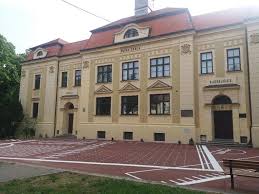 SADRŽAJ 1. OSNOVNI PODACI O OSNOVNOJ ŠKOLI (osobna karta škole)Županija: KRAPINSKO-ZAGORSKAOsnovna škola:  «LJUDEVIT GAJ» KRAPINAAdresa:  Trg Stjepana Radića 1.Broj telefona:   049/370-618 (tajništvo)049/373-702 (ravnatelj)049/354-232 (zbornica)049/300-161 (knjižnica)049/300-162 (pedagog)049/373-517 (defektolog)049/301-841(računovodstvo)Broj telefaxa:   049/354-233E-mail adresa: ured@os-ljudevit-gaj-kr.skole.hr2. Škola – dobro mjesto za sveNaša misija je:Stvarati uvjete u kojima će se učenici osjećati sigurno i zadovoljno te aktivno i s interesom stjecati znanja i vještine važne za život. Omogućiti učenicima da u pozitivnom ozračju, kroz suradničke odnose, steknu potrebna iskustva i znanja za daljnje školovanje i uključivanje u svijet rada i društvo znanja. „Zajedno više - zajedno bolje!“Naša vizija je:Kvalitetna i sigurna škola, škola koja brine o dobrobiti svakog učenika; škola bliska životu, u kojoj je ugodno učiti i raditi i u kojoj se svi ponašaju odgovorno pridonoseći radnoj i prijateljskoj atmosferi, u kojoj se međusobne nesuglasice rješavaju dogovorom, a sudionici obrazovnog procesa međusobno se uvažavaju i poštuju trudeći se dati svoj maksimum.3. ŠKOLSKI RAZVOJNI PLAN ZA 2020./2021. ŠKOLSKU GODINU *Razvojni plan je dopunjen specifičnostima sukladno preporukama HZJZ i MZO s obzirom na stanje epidemiju COVID-19.  4. Izborni predmeti4.1. Vjeronauk4.2. Engleski jezik4.3. Njemački jezik4.4. Informatika 5. Dopunska nastava 5.1. Hrvatski jezik5.2. Matematika5.3. Engleski jezik5.4. Njemački jezik5.5 Kemija6. Dodatna nastava6.1. Matematika6.2. Hrvatski jezik6.3. Njemački jezik6.4. Engleski jezik6.5. Kemija6.6. Biologija6.7. Povijest6.8. Geografija7. Izvannastavne aktivnosti7.1. Zbor 7.2. Tamburaški orkestar7.3. Dramska skupina7.4. Likovna skupina7.6. Sportska grupa7.8. Medijska grupa7.9. KLUB MLADIH TEHNIČARA7.10. Prometna skupina7.11. Ekološka skupina7.12. Podmladak crvenog križa (PCK)7.15. MatHelp7.16. Njemački jezik - Na putu za Njemačku jezičnu diplomu (DSD)7.17. Glazbena grupa7.18.DOMAĆINSTVO7.19. CRVENI KRIŽ7.20. MALI KREATIVCI7.21. KULTURNA  I JAVNA DJELATNOST ŠKOLE (KUD)8. Izvanučionička nastava (izleti, ekskurzije, terenska nastava, škola u prirodi) 9. ŠKOLSKA KNJIŽNICA – PLAN I PROGRAM RADA KROZ DJELATNOSTI            10. ProjektiU Krapini, 6.10.2020.Klasa: 602-02/20-01/94Ur.broj: 2140/01-380-14-01-20-1RAVNATELJICA:                                                                                                                                                                                                               PREDSJEDNICA ŠKOLSKOG ODBORA: Vlatka Družinec,v.r.                                                                                                                                                                             						Helena Hudi, v.r.PRIORITETNA PODRUČJA RAZVOJA1.OBRAZOVNA POSTIGNUĆA UČENIKA  Planiranje nastave, poučavanja i učenja; integracija nastavnih sadržaja – međupredmetna korelacija; praćenje i vrednovanje napredovanja učenika2. ORGANIZACIJA RADA ŠKOLEOrganizacija rada škole prema epidemiološkim mjerama za vrijeme trajanja epidemije COVID-19; osiguravanje i unaprjeđivanje kvalitete škole; materijalni uvjeti rada i opremljenost škole; radno ozračje; stručno usavršavanje; podrška učenicima; sigurnosne mjere – nadzorPRIORITETNA PODRUČJA RAZVOJA1.OBRAZOVNA POSTIGNUĆA UČENIKA  Planiranje nastave, poučavanja i učenja; integracija nastavnih sadržaja – međupredmetna korelacija; praćenje i vrednovanje napredovanja učenika2. ORGANIZACIJA RADA ŠKOLEOrganizacija rada škole prema epidemiološkim mjerama za vrijeme trajanja epidemije COVID-19; osiguravanje i unaprjeđivanje kvalitete škole; materijalni uvjeti rada i opremljenost škole; radno ozračje; stručno usavršavanje; podrška učenicima; sigurnosne mjere – nadzorPRIORITETNA PODRUČJA RAZVOJA1.OBRAZOVNA POSTIGNUĆA UČENIKA  Planiranje nastave, poučavanja i učenja; integracija nastavnih sadržaja – međupredmetna korelacija; praćenje i vrednovanje napredovanja učenika2. ORGANIZACIJA RADA ŠKOLEOrganizacija rada škole prema epidemiološkim mjerama za vrijeme trajanja epidemije COVID-19; osiguravanje i unaprjeđivanje kvalitete škole; materijalni uvjeti rada i opremljenost škole; radno ozračje; stručno usavršavanje; podrška učenicima; sigurnosne mjere – nadzorPRIORITETNA PODRUČJA RAZVOJA1.OBRAZOVNA POSTIGNUĆA UČENIKA  Planiranje nastave, poučavanja i učenja; integracija nastavnih sadržaja – međupredmetna korelacija; praćenje i vrednovanje napredovanja učenika2. ORGANIZACIJA RADA ŠKOLEOrganizacija rada škole prema epidemiološkim mjerama za vrijeme trajanja epidemije COVID-19; osiguravanje i unaprjeđivanje kvalitete škole; materijalni uvjeti rada i opremljenost škole; radno ozračje; stručno usavršavanje; podrška učenicima; sigurnosne mjere – nadzorPRIORITETNA PODRUČJA RAZVOJA1.OBRAZOVNA POSTIGNUĆA UČENIKA  Planiranje nastave, poučavanja i učenja; integracija nastavnih sadržaja – međupredmetna korelacija; praćenje i vrednovanje napredovanja učenika2. ORGANIZACIJA RADA ŠKOLEOrganizacija rada škole prema epidemiološkim mjerama za vrijeme trajanja epidemije COVID-19; osiguravanje i unaprjeđivanje kvalitete škole; materijalni uvjeti rada i opremljenost škole; radno ozračje; stručno usavršavanje; podrška učenicima; sigurnosne mjere – nadzorPRIORITETNA PODRUČJA RAZVOJA1.OBRAZOVNA POSTIGNUĆA UČENIKA  Planiranje nastave, poučavanja i učenja; integracija nastavnih sadržaja – međupredmetna korelacija; praćenje i vrednovanje napredovanja učenika2. ORGANIZACIJA RADA ŠKOLEOrganizacija rada škole prema epidemiološkim mjerama za vrijeme trajanja epidemije COVID-19; osiguravanje i unaprjeđivanje kvalitete škole; materijalni uvjeti rada i opremljenost škole; radno ozračje; stručno usavršavanje; podrška učenicima; sigurnosne mjere – nadzorCILJEVI/ZADAĆEAKTIVNOSTI ZA OSTVARIVANJE CILJEVANUŽNI RESURSIMetode, postupci i instrumentiVRIJEME OSTVARIVANJAODGOVORNEOSOBE- nositelji-POKAZATELJOSTVARIVANJA CILJEVA1. OBRAZOVNA POSTIGNUĆA UČENIKARacionalno i svrsishodno planiranje, programiranje i vrednovanje odgojno-obrazovnog radaPoticanje razvoja darovitih, motiviranih i talentiranih učenika2. ORGANIZACIJA RADA ŠKOLEOdgovoran, na profesionalnim načelima i suradnji  zasnovan odnos prema radnim obvezamaPoboljšanje uvjeta rada i opremljenosti školeUnaprjeđivanje radnog ozračjaOmogućavanje i poticanje   profesionalne afirmacije i napredovanja/stručno usavršavanjePodrška učenicimaStvaranje ugodnog razrednog ozračja i motivacije za učenje i napredovanjeBriga  za radnu sredinu i okoliš školeDefiniranje obveze u dežurstvu  i nadzorPoticanje kontinuirane  suradnju s roditeljimaUpućivanje i osnaživanje roditelja u praćenju i poticanju napredovanja učenika  -ostvarivati prioritetno planirane aktivnosti tijekom godine (racionalizacija procesa rada; rasterećivanje učenika; financijsko rasterećivanje roditelja; za neplanirane aktivnosti posebna suglasnost roditelja – pravovremeno obavještavanje)- planirati odlaske na izvanučioničku nastavu u bližoj okolici škole/u gradu sukladno Preporukama–  organizacijski brinuti da se značajno ne remeti nastavni proces- definirati i koordinirati obveze voditelja i pratitelja (pravovremeni radni sastanci uz definiranje obveza)- povratno informiranje – oglasna ploča, virtualna zbornica, e-mail, Google disk, Viber, web stranica škole- upoznati roditelje s planom i zatražiti suglasnosti za sve izlaske izvan škole u mjestu/gradu - optimizirati broj pisanih provjera i domaćih zadaća u cilju rasterećivanja učenika- upoznati učenike s elementima i kriterijima vrednovanja u sklopu redovne nastave i nastave na daljinu- brinuti o transparentnosti, jasnoći i pravednosti- kontinuirano provjeravati ostvarivanje ishoda primjerenim načinima i postupcima te sukladno utvrđenim elementima- formativnim vrednovanjem (vrednovanje za učenje, vrednovanje kao učenje) pružati učenicima i roditeljima kvalitetne povratne informacije i smjernice za razvoj metakognitivnih vještina i samoreguliranog učenja- upoznati roditelje s elementima i kriterijima praćenja i vrednovanja učenika (objaviti ih na web stranici škole)- primijeniti mentorski pristup u dodatnom radu-omogućiti temeljnu i specijaliziranu edukaciju    (primarno Korištenje IKT-a i Vrednovanje)-obogaćivati sadržaje kurikuluma/nastavnih programa-uključivati učenike  u natjecanja, smotre, susrete, specijalizirane radionice-  identificirane darovite učenike uključiti u rad izvannastavnih aktivnosti -u šk. god. 2019./2020. nije provedeno testiranje učenika 3. razreda (NNAT, WISC)- provesti identifikaciju potencijalno darovitih učenika 3. razreda- informirati i osnaživati roditelje u poticanju razvoja potencijala djece - redovito i profesionalno se angažirati  u okviru zaduženja i zaključaka stručnih tijela- brinuti za kvalitetu, redovitost i pravovremenost prezentiranja rada učitelja, učenika, razrednih odjela i škole- brinuti o sigurnosti učenika u skladu s Preporukama- uređivanje web stranice prema zaduženju i u jedinstvenoj formi- dnevni „radni dogovori“ na početku smjena u 7:15 i 12:45 - dopunsku i dodatnu nastavu upisati u raspored sati s naznakom vremena i mjesta održavanja- nastavu održavati na daljinu u skupinama učenika iz više razreda; u razrednoj nastavi i iznimnim slučajevima u predmetnoj nastavi organizirati nastavu u školi s učenicima jednog razreda- planirati terenske nastave izvan mjesta/grada u drugom polugodištu, a realizacija ovisi o epidemiološkoj situaciji  - kontinuirano brinuti za radni prostor, postojeću nastavnu tehnologiju i ostala nastavna sredstva- opremati školu kvalitetnom tehnologijom- ulagati osobni  napor u podizanje kvalitete komunikacije, tolerancije, međusobnog razumijevanja, podržavanja, suradnju- brinuti o kvaliteti međusobnih odnosa, poticati međusobno druženje - prezentirati primjere iz prakse, osobna postignuća i postignuća učenika- stjecati kompetencije kvalitetne komunikacije i vođenja projektnih aktivnosti  koje se financiraju iz različitih izvora (lokalna zajednica, Ministarstvo, EU)- redovito se stručno usavršavati uz praćenje ostvarivanja, poglavito u domeni edukacije i pripreme za kvalitetno provođenje programa „Škole za život“ i nastave na daljinu (edukacije uživo u školi, na lokalnoj, regionalnoj i državnoj razini; webinari; virtualne učionice Loomen – CARnet; e-Škole)- kontinuirano, na jedinstven način, brinuti o izvršavanju obaveza, poštivanju epidemioloških mjera, osiguravanju radne discipline, kulture ponašanja- aktivno uključivati i ohrabrivati učenike u pridržavanju dogovorenog – izraditi/dopuniti pravila ovisno o potrebama  (razredne vrijednosti, poštivanje epidemioloških mjera, opća pravila i pravila vezana za prevenciju nasilja) – osmisliti način da budu „životna“ po formi i  privlačnija vizualnim izgledom- brinuti o  primjeni pravila uz stalno podsjećanje na dogovoreno i prihvaćanje odgovornosti (posljedice za nepridržavanje)- planiranje, implementacija i ostvarivanje svih međupredmetnih tema (Građanski odgoj i obrazovanje, Osobni i socijalni razvoj, Održivi razvoj, Poduzetništvo, Upotreba IKT-a, Učiti kako učiti, Zdravlje)- tematiku satova razrednika aktualizirati, prilagoditi potrebama učenika – Procjena stanja, problema i potreba na razini razrednog odjela; „Mali razredni projekti“- poticati razvoj dobrih međusobnih odnosa, isticati primjere međusobne pomoći, razumijevanje različitosti- stvarati klimu brige svih učenika za specifične potrebe i ograničenja pojedinih učenika (uloga stručnih suradnika/razrednika u informiranju stručnih tijela)- izraditi  kriterije  za izbor "najučenika" škole (znanje, postignuća,  kreativnost, kultura ponašanja, komunikacije, predstavljanje škole)- pravovremeno reagirati i prevenirati neprihvatljive oblike ponašanja – timski pristup (učitelji, razrednici, pedagoška služba, ravnateljica) u suradnji s roditeljima- evidentirati kršenje pravila na pedagoški osmišljen način (e- Dnevnik) i poduzimati sve potrebne mjere mjere- osmisliti načine brige razrednih odjela za unutarnji i vanjski prostor škole- definirati obveze tijekom dežurstva (ulazak i izlazak učenika iz škole, korištenje sanitarnih prostorija, prehrana u učionicama) - izraditi pravila ponašanja za vrijeme jela- kontrolirati uporabu garderobnih ormara- za vrijeme velikog odmora boraviti s učenicima u razredu; poticati boravak na svježem zraku-  pratiti ponašanja učenika pri ulasku i izlasku iz učionice- brinuti o zaduženjima redara (bilježenje, analize na satovima razrednika uz poticanje i usmjeravanje ponašanja)- prijevoz učenika putnika ustrojiti na način da odgovara obvezama učenika uz nadzor odraslih osoba- poticati suradnju s roditeljima, animirati ih za uključivanje u život i rad škole- poticati roditelje na korištenje sata individualnih informacija (telefonom) učitelja pojedinog predmeta- roditelje učenika 3.r upoznati s izbornom nastavom stranog jezika u 4.r- roditelje učenika na roditeljskom sastanku informirati o promjenama i novitetima koje donosi kurikularna reforma (provedba programa „Škole za život“)- u vrijeme epidemije COVID-19 roditeljski sastanke održavati na daljinu ili u dvorištu školeplaniranjedogovoriradni sastanciinformiranjeplaniranjeinformiranjerazmjena stručnih znanja   informiranjesavjetovanjedogovorievidentiranjedogovorplaniranjepredavanjaradionicestručna znanjastručna literaturaosobne i stručne kompetencijedogovorkonzultacijeinformiranje konzultacijedogovoripredavanjaradionicewebinarirazmjena stručnih znanjaplaniranjedogovoriizvješćivanjestručna predavanjaradionicepraćenjebilježenje razgovorkonzultacijeplaniranjeanalizaradioniceindividualni i grupni razgovori savjetovanjepraćenjebilježenjerazgovor/ dogovorIzrada i dopuna razrednih i školskih praviladogovoripraćenjeevidentiranjeplaniranjedogovoriizvješćivanjestručna predavanja/radioniceinformiranjerujan, tijekom godineprema planu izvanučioničke nastave i drugih programa/ kurikulumaprema GIK/NPPprema kurikulumu/planu i programurujan i tijekom godine tijekom godineprema programu suradnjeprema pozivutijekom godinetijekom godinetijekom godinetijekom godineprema planu nabavetijekom godineprema planovima i programima/ kurikulumimaSuradnja, razgovori /dogovori prema planovima suradnjeučiteljistručni aktiviravnateljicastručni suradnicirazredniciučiteljivoditeljikoordinatoriučiteljiučitelji razredniciprema zaduženjima   učiteljirazrednicivoditelji INA/ DOD-astručni suradnicivanjski suradnicitim za darovite učenikesvi prema zaduženjimarazrednicivoditeljisvi prema zaduženjimaučiteljistručni suradniciravnateljicaučiteljistručni suradnicivanjski suradniciučiteljistručni suradniciravnateljicaučiteljiVijeće učenikarazrednicistručni suradniciravnateljicarazrednicistručni suradniciVijeće učenikaučitelji, razrednici, stručni suradnicirazrednicivoditelji INA učiteljirazrednici učiteljirazrednici ravnateljica razredniciučiteljistručni suradniciravnateljicakurikulumi/planovi i programi, sadržaji Školskog kurikulumakurikulumi/planovi i programie-Dnevnikzapisniciplanovi i programi/kurikulumiINA/DODizvješćapotvrde o nazočnostiweb stranica školeizvješćaplan nabavestručna tijela školezapisnicibilješkestručna tijela školebilješkezapisnicikurikulumi/ planovi programinapomene u e-dnevnikuliste dežurstvakurikulumi/ planovi i programiliste dežurstvazapisnicibilješkezapisnici s roditeljskih sastanka, individualnih razgovora1. AKTIVNOST2. CILJEVI3. NAMJENA4. NOSITELJI I NJIHOVA ODGOVORNOST5. NAČIN REALIZACIJE(metode i postupci)6. VREMENIK7. TROŠKOVNIK(nužni resursi-ljudski, organizacijski, financijski)8.  NAČIN VREDNOVANJA I KORIŠTENJA REZULTATA (indikatori-mjerljivi pokazatelji ostvarivanja ciljeva)VJERONAUK 1. RAZREDPoticati  učenike prihvaćanju škole i vjeronauka kao njihovog vlastitog okruženja u kojem su prihvaćeni i voljeni te u kojem  mogu rasti i izgrađivati se.Prepoznati da se na vjeronauku obrađuju važna životna pitanja;da je Bog stvoritelj svega, upoznati osobu Isusa Krista, shvatiti pojam Crkve kao zajednice Isusovih učenikaMarija Đurkin, Anita Džaja, Štefica TušekPrema planu i programu predmetnog učitelja tj. godišnjem planuodobrenom iz Katehetskog uredaŠkolska godina 2020/2021.Fotokopirni papir, troškovi kopiranja, hamer, ljepilo i ostali uredskimaterijal za grupni i rad po skupinamaOstvarenost planiranogUspješnost učenika u svladavanju nastavnog programaZadovoljstvo učenika i učitelja ostvarenimVJERONAUK 2. RAZREDPoticati  učenike prihvaćanju škole i vjeronauka kao njihovog vlastitog okruženja u kojem su prihvaćeni i voljeni te u kojem mogu rasti i izgrađivati se.Pomoći učenicima u razvijanju duha prijateljstva i zajedništva, otkrivati duh povjerenja u Isusa i u prijatelje, prepoznati ljepotu svega svijeta i čovjeka, uočiti važnost blagdana za obitelj; učiti prihvaćati drugeMarija Đurkin, Anita  Džaja, Štefica TušekPrema planu i programu predmetnog učitelja tj. godišnjem planu odobrenom iz Katehetskog uredaŠkolska godina 2020./2021Fotokopirni papir, troškovi kopiranja, hamer, ljepilo i ostali uredski materijal za grupni i rad po skupinamaOstvarenost planiranogUspješnost učenika u svladavanju nastavnog programaZadovoljstvo učenika i učitelja ostvarenim1. AKTIVNOST2. CILJEVI3. NAMJENA4. NOSITELJI I NJIHOVA ODGOVORNOST5. NAČIN REALIZACIJE(metode i postupci)6. VREMENIK7. TROŠKOVNIK(nužni resursi-ljudski, organizacijski, financijski)8.  NAČIN VREDNOVANJA I KORIŠTENJA REZULTATA (indikatori-mjerljivi pokazatelji ostvarivanja ciljeva)VJERONAUK 3. RAZREDPoticati učenike prihvaćanju škole i vjeronauka kaonjihovog vlastitog okruženja u kojem su prihvaćeni i voljeni te u kojim mogu rasti i izgrađivati sePoticati učenike da shvate važnost otkrivanja životnih vrijednosti,razvijati u učenicima osjećaj milosrđa. Uočitiprimjer Isusa koji pomaže i tješi druge,  prepoznati i prihvatiti euharistijskog Isusa. Upoznati Božje vodstvoIzraelaca kroz pustinju.Marija Đurkin, Anita  Džaja, Štefica TušekPrema planu i programu predmetnog učitelja tj. godišnjem planuodobrenom iz Katehetskog uredaŠkolska godina 2020./2021.Fotokopirni papir, troškovi kopiranja, hamer, ljepilo i ostali uredskimaterijal za grupni i rad po skupinamaOstvarenost planiranogUspješnost učenika u svladavanju nastavnog programaZadovoljstvo učenika i učitelja ostvarenimVJERONAUK 4. RAZREDPoticati  učenike prihvaćanju škole i vjeronauka kaonjihovog vlastitog okruženja u kojem su prihvaćeni i voljeni te u kojem mogu rasti i izgrađivati seUočiti povezanost čovjeka i prirode, upoznati važnost i nastanak Dekaloga za židovei kršćaneMarija Đurkin, Anita Džaja, Štefica TušekPrema planu i programu predmetnog učitelja tj. godišnjem planuodobrenom iz Katehetskog uredaŠkolska godina 2020./2021.Fotokopirni papir, troškovi kopiranja, hamer, ljepilo i ostali uredskimaterijal za grupni i rad po skupinamaOstvarenost planiranogUspješnost učenika u svladavanju nastavnog programaZadovoljstvo učenika i učitelja ostvarenim1. AKTIVNOST2. CILJEVI3. NAMJENA4. NOSITELJI I NJIHOVA ODGOVORNOST5. NAČIN REALIZACIJE(metode i postupci)6. VREMENIK7. TROŠKOVNIK(nužni resursi-ljudski, organizacijski, financijski)8.  NAČIN VREDNOVANJA I KORIŠTENJA REZULTATA VJERONAUK 5. RAZREDPoticati  učenike prihvaćanju škole i vjeronauka kaonjihovog vlastitog okruženja u kojem su prihvaćeni i voljeni te u kojem mogu rasti i izgrađivati seU učenicima razvijati smisao za postavljanje pitanja očovjeku, svijetu i Bogu, upoznati židovstvo iislam te uočiti i vrednovati razlike i sličnosti s kršćanstvom; shvatitivažnost Biblije kao objave Božje riječi za dobro čovjeka. Upoznati irazumjeti nastanak i razvoj CrkveMarija Đurkin, Anita Džaja, Štefica TušekPrema planu i programu predmetnog učitelja tj. godišnjem planuodobrenom iz Katehetskog uredaŠkolska godina 2020./2021.Fotokopirni papir, troškovi kopiranja, hamer, ljepilo i ostali uredskimaterijal za grupni i rad po skupinamaOstvarenost planiranogUspješnost učenika u svladavanju nastavnog programaZadovoljstvo učenika i učitelja ostvarenimVJERONAUK 6. RAZREDPoticati  učenike prihvaćanju škole i vjeronauka kaonjihovog vlastitog okruženja u kojem su prihvaćeni i voljeni te u kojem mogu rasti i izgrađivati seUpoznati ključne pojmove slobode i ropstva. Prepoznati Boga kao izvor slobode. Uočiti povijest spasenja Izabranognaroda kao povijest traganja za slobodom. Razumjeti i prihvatiti cijenu žrtve za slobodu-Isus kaouzor. Uočiti važnost Crkve i sakramenata.Marija Đurkin, Anita Džaja, Štefica TušekPrema planu i programu predmetnog učitelja tj. godišnjem planuodobrenom iz Katehetskog uredaŠkolska godina 2020./2021.Fotokopirni papir, troškovi kopiranja, hamer, ljepilo i ostali uredskimaterijal za grupni i rad po skupinamaOstvarenost planiranogUspješnost učenika u svladavanju nastavnog programaZadovoljstvo učenika i učitelja ostvarenim1. AKTIVNOST2. CILJEVI3. NAMJENA4. NOSITELJI I NJIHOVA ODGOVORNOST5. NAČIN REALIZACIJE(metode i postupci)6. VREMENIK7. TROŠKOVNIK(nužni resursi-ljudski, organizacijski, financijski)8.  NAČIN VREDNOVANJA I KORIŠTENJA REZULTATA (indikatori-mjerljivi pokazatelji ostvarivanja ciljeva)VJERONAUK 7. RAZREDPoticati  učenike prihvaćanju škole i vjeronauka kaonjihovog vlastitog okruženja u kojem su prihvaćeni i voljeni te u kojem mogu rasti i ostvarivati seShvatiti jedinstvenost svakog čovjeka. Usvojiti pojmove o židovskom narodu i vjeri, prorocima i njihovoj ulozi u SZ. Upoznati različitekršćanske Crkve, shvatiti razlike i sličnosti.Marija Đurkin, Anita  Džaja, Štefica TušekPrema planu i programu predmetnog učitelja tj. godišnjem planuodobrenom iz Katehetskog uredaŠkolska godina 2020/2021.Fotokopirni papir, troškovi kopiranja, hamer, ljepilo i ostali uredskimaterijal za grupni i rad po skupinamaOstvarenost planiranogUspješnost učenika u svladavanju nastavnog programaZadovoljstvo učenika i učitelja ostvarenimVJERONAUK 8. RAZREDPoticati  učenike prihvaćanju škole i vjeronauka kaonjihovog vlastitog okruženja u kojem su prihvaćeni i voljeni te u kojem mogu rasti i izgrađivati se.Definirati vrijeme adolescencije, uočiti važnost prijateljstva, shvatiti važnost i vrjednote braka i bračne ljubavi; shvatiti pojmove ateizma, sekti religioznih pokreta; opisati početke kršćanstva na hrvatskimprostorima  i kroz povijest, protumačiti sakrament potvrde.Marija Đurkin, Anita Džaja, Štefica TušekPrema planu i programu predmetnog učitelja tj. godišnjem planuodobrenom iz Katehetskog uredaŠkolska godina 2020./2021.Fotokopirni papir, troškovi kopiranja, hamer, ljepilo i ostali uredskimaterijal za grupni i rad po skupinamaOstvarenost planiranogUspješnost učenika u svladavanju nastavnog programaZadovoljstvo učenika i učitelja ostvarenim1. AKTIVNOST2. CILJEVI3. NAMJENA4. NOSITELJI I NJIHOVA ODGOVORNOST5. NAČIN REALIZACIJE6. VREMENIK7. TROŠKOVNIK(nužni resursi-ljudski, organizacijski, financijski)8. NAČIN VREDNOVANJA I KORIŠTENJA REZULTATA (indikatori-mjerljivi pokazatelji ostvarivanja ciljeva)ENGLESKI JEZIK – IZBORNA NASTAVA, 4. RAZREDUpoznavanje učenika s jezikom, kulturom i običajima naroda i zemalja engleskog govornog područja, razvijati interkulturalne kompetencije učenika, razvijati interes za strane jezike.Steći temeljna znanja i vještine za samostalno služenje stranim jezikom i stvaranje osnova za nadogradnju u daljnjem školovanjuUsvojiti nastavne sadržaje vezane uz gramatiku (glagolska vremena…), proširivanje vokabulara i komunikacije na engleskom jeziku.Korištenje stečenih znanja i vještina u svakodnevnom životu za lakše razumijevanje nastavnog gradiva, brže i kvalitetnije rješavanje postavljenih zadataka, proširivanje znanja, komunikaciju i zabavuKarolina Leskovar Hržicai Filipa PehPrema planu i programu. Primjenjuju se različiti oblici i metode rada.Školska godina 2020./2021. po dva sata tjednoPotrošni materijal za rad učenikaStručno usavršavanje učiteljice.Pismeno praćenje i brojčano ocjenjivanje učenika, ovaj izborni program je sastavni dio općeg uspjeha učenika i jedan od čimbenika izgradnje pozitivnih vrijednosti kod djece i mladeži. Drugi je strani jezik u školi. Učeničko znanje će se vrednovati testiranjem, razgovorom, pismenim uratcima.ENGLESKI JEZIK – IZBORNA NASTAVA, 5. a/c RAZREDUpoznavanje učenika s jezikom, kulturom i običajima naroda i zemalja engleskog govornog područja, razvijati interkulturalne kompetencije učenika, razvijati interes za strane jezike.Steći temeljna znanja i vještine za samostalno služenje stranim jezikom i stvaranje osnova za nadogradnju u daljnjem školovanjuUsvojiti nastavne sadržaje vezane uz gramatiku (glagolska vremena…), proširivanje vokabulara i komunikacije na engleskom jeziku.Korištenje stečenih znanja i vještina u svakodnevnom životu za lakše razumijevanje nastavnog gradiva, brže i kvalitetnije rješavanje postavljenih zadataka, proširivanje znanja, komunikaciju i zabavuFilipa PehNastava prema smjernicamakurikularne reforme.Školska godina 2020./21..  po dva sata tjednoPotrošni materijal za rad učenikaStručno usavršavanje učiteljice.Pismeno praćenje i brojčano ocjenjivanje učenika, ovaj izborni program je sastavni dio općeg uspjeha učenika i jedan od čimbenika izgradnje pozitivnih vrijednosti kod djece i mladeži.  Drugi je strani jezik u školi. Učeničko znanje će se vrednovati testiranjem, razgovorom, pismenim uratcima.ENGLESKI JEZIK – IZBORNA NASTAVA, 6. a/c RAZREDUpoznavanje učenika s jezikom, kulturom i običajima naroda i zemalja engleskog govornog područja, razvijati interkulturalne kompetencije učenika, razvijati interes za strane jezike.Steći temeljna znanja i vještine za samostalno služenje stranim jezikom i stvaranje osnova za nadogradnju u daljnjem školovanjuUsvojiti nastavne sadržaje vezane uz gramatiku (glagolska vremena…), proširivanje vokabulara i komunikacije na engleskom jeziku.Korištenje stečenih znanja i vještina u svakodnevnom životu za lakše razumijevanje nastavnog gradiva, brže i kvalitetnije rješavanje postavljenih zadataka, proširivanje znanja, komunikaciju i zabavuKarolina Leskovar HržicaPrema planu i programu. Primjenjuju se različiti oblici i metode rada.Školska godina 2020./2021.  po dva sata tjednoPotrošni materijal za rad učenika.Stručno usavršavanje učiteljice.Pismeno praćenje i brojčano ocjenjivanje učenika, ovaj izborni program je sastavni dio općeg uspjeha učenika i jedan od čimbenika izgradnje pozitivnih vrijednosti kod djece i mladeži.  Drugi je strani jezik u školi. Učeničko znanje će se vrednovati testiranjem, razgovorom, pismenim uratcima.ENGLESKI JEZIK – IZBORNA NASTAVA, 7. RAZREDUpoznavanje učenika s jezikom, kulturom i običajima naroda i zemalja engleskog govornog područja, razvijati interkulturalne kompetencije učenika, razvijati interes za strane jezike.Steći temeljna znanja i vještine za samostalno služenje stranim jezikom i stvaranje osnova za nadogradnju u daljnjem školovanju.Usvojiti nastavne sadržaje vezane uz gramatiku (glagolska vremena…), proširivanje vokabulara i komunikacije na engleskom jeziku. Korištenje stečenih znanja i vještina u svakodnevnom životu za lakše razumijevanje nastavnih sadržaja, brže i kvalitetnije rješavanje postavljenih zadataka, proširivanje znanja, komunikaciju i zabavuFilipa PehPrema planu i programu. Primjenjuju se različiti oblici i metode rada.Školska godina 2020./2021. po dva sata tjednoPotrošni materijal za rad učenika.Stručno usavršavanje učiteljice.Pismeno praćenje i brojčano ocjenjivanje učenika, ovaj izborni program je sastavni dio općeg uspjeha učenika i jedan od čimbenika izgradnje pozitivnih vrijednosti kod djece i mladeži.  Drugi je strani jezik u školi. Učeničko znanje će se vrednovati testiranjem, razgovorom, pismenim uratcima.1. AKTIVNOST2. CILJEVI3. NAMJENA4. NOSITELJI I NJIHOVA ODGOVORNOST5. NAČIN REALIZACIJE(metode i postupci)6. VREMENIK7. TROŠKOVNIK(nužni resursi-ljudski, organizacijski, financijski)8.  NAČIN VREDNOVANJA I KORIŠTENJA REZULTATA (indikatori-mjerljivi pokazatelji ostvarivanja ciljeva)ENGLESKI JEZIK – IZBORNA NASTAVA, 8. RAZREDUpoznavanje učenika s jezikom, kulturom i običajima naroda i zemalja engleskog govornog područja, razvijati interkulturalne kompetencije učenika,razvijati interes za strane jezikeSteći temeljna znanja i vještine za samostalno služenje stranim jezikom i stvaranje osnova za nadogradnju u daljnjem školovanjuUsvojiti nastavne sadržaje vezane uz gramatiku (glagolska vremena…), proširivanje vokabulara i komunikacije na engleskom jeziku.Korištenje stečenih znanja i vještina u svakodnevnom životu za lakše razumijevanje nastavnih sadržaja, brže i kvalitetnije rješavanje postavljenih zadataka, proširivanje znanja, komunikaciju i zabavuMarija FrinčićPrema planu i programu. Primjenjuju se različiti oblici i metode rada.Školska godina 2020./2021.  po dva sata tjednoPotrošni materijal za rad učenika.Stručno usavršavanje učiteljice.Pismeno praćenje i brojčano ocjenjivanje učenika, ovaj izborni program je sastavni dio općeg uspjeha učenika i jedan od čimbenika izgradnje pozitivnih vrijednosti kod djece i mladeži.  Drugi je strani jezik u školi. Učeničko znanje će se vrednovati testiranjem, razgovorom, pismenim uratcima.1. AKTIVNOST2. CILJEVI3. NAMJENA4. NOSITELJI I NJIHOVA ODGOVORNOST5. NAČIN REALIZACIJE(metode i postupci)6. VREMENIK7. TROŠKOVNIK8.  NAČIN VREDNOVANJA I KORIŠTENJA REZULTATA (indikatori-mjerljivi pokazatelji ostvarivanja ciljeva)NJEMAČKI JEZIK – IZBORNA NASTAVA 4. B RAZREDStjecanje usmene i pismene komunikacije na njemačkom jeziku proširena elementima književne, sociokulturalne te interkulturalne kompetencije.Za učenike s posebnim sklonostima i interesima na području njemačkog jezika. Priprema učenika za samostalno snalaženje i služenje stranim jezikom.Petra Vrhovec PanđaPrema planu i programu.Primjenjuju se različiti oblici i metode rada.Školska godina 2020./21.Nastava se izvodi dva sata tjedno tijekom cijele nastavne godine.Fotokopirni papir, hamer   papir, troškovi uvezivanja radova, ljepilo  i ostali uredski materijalOstvarenost planiranog.Uspjeh učenika.Zadovoljstvo učenika i učitelja.Redovitost dolaženja na nastavu.Subjektivna procjena učitelja i grupe učenika (samovrednovanje).Provjere znanja tijekom nastavne godine.NJEMAČKI JEZIK – IZBORNA NASTAVA 6. B   RAZREDStjecanje sposobnosti usmene i pismene komunikacije na njemačkom jeziku proširena elementima književne, sociokulturalne te interkulturalne kompetencije.Za učenike s posebnim sklonostima i interesima na području njemačkog jezika.Priprema učenika za samostalno snalaženje i služenje stranimjezikom.Mirjana KlobučarPrema planu i programu.Primjenjuju se različiti oblici i metode rada.Školska godina 2020./21.Nastava se izvodi dva sata tjedno tijekom cijele nastavne godine.Fotokopirni papir, hamer   papir, troškovi uvezivanja radova, ljepilo  i ostali uredski materijalOstvarenost planiranog.Uspjeh učenika.Zadovoljstvo učenika i učitelja.Redovitost dolaženja na nastavu.Subjektivna procjena učitelja i grupe učenika (samovrednovanje).Provjere znanja tijekom nastavne godine.NJEMAČKI JEZIK – IZBORNA NASTAVA 8.B  RAZREDStjecanje sposobnosti usmene i pismene komunikacije na njemačkom jeziku proširena elementima književne, sociokulturalne te interkulturalne kompetencije.Za učenike s posebnim sklonostima i interesima na području njemačkog jezika.Priprema učenika za samostalno snalaženje i služenje stranimjezikom.MirjanaKlobučarPrema planu i programu.Primjenjuju se različiti oblici i metode rada.Školska godina 2020./21.Nastava se izvodi dva sata tjedno tijekom cijele nastavne godine.Fotokopirni papir, hamer   papir, troškovi uvezivanja radova, ljepilo  i ostali uredski materijalOstvarenost planiranog.Uspjeh učenika.Zadovoljstvo učenika i učitelja.Redovitost dolaženja na nastavu.Subjektivna procjena učitelja i grupe učenika (samovrednovanje).Provjere znanja tijekom nastavne godine.1. AKTIVNOST2. CILJEVI3. NAMJENA4.NOSITELJI I NJIHOVA ODGOVORNOST5. NAČIN REALIZACIJE(metode i postupci)6. VREMENIK7. TROŠKOVNIK8.  NAČIN VREDNOVANJA I KORIŠTENJA REZULTATA NJEMAČKI JEZIK – IZBORNA NASTAVA 6. C  RAZREDStjecanje usmene i pismene komunikacije na njemačkom jeziku proširena elementima književne, sociokulturalne te interkulturalne kompetencije.Za učenike s posebnim sklonostima i interesima na području njemačkog jezika. Priprema učenika za samostalno snalaženje i služenje stranim jezikom.Helena HudiPrema planu i programu.Primjenjuju se različiti oblici i metode rada.Školska godina 2020. /21.Nastava se izvodi dva sata tjedno tijekom cijele nastavne godine.Fotokopirni papirOstvarenost planiranog.Uspjeh učenika.Zadovoljstvo učenika i učitelja.Redovitost dolaženja na nastavu.Subjektivna procjena učitelja i grupe učenika (samovrednovanje).Provjere znanja tijekom nastavne godine.NJEMAČKI JEZIK – IZBORNA NASTAVA 7..B7.C   RAZREDStjecanje usmene i pismene komunikacije na njemačkom jeziku proširena elementima književne, sociokulturalne te interkulturalne kompetencije.Za učenike s posebnim sklonostima i interesima na području njemačkog jezika. Priprema učenika za samostalno snalaženje i služenje stranim jezikom.Helena HudiPrema planu i programu.Primjenjuju se različiti oblici i metode rada.Školska godina 2020./21.Nastava se izvodi dva sata tjedno tijekom cijele nastavne godine.Fotokopirni papirOstvarenost planiranog.Uspjeh učenika.Zadovoljstvo učenika i učitelja.Redovitost dolaženja na nastavu.Subjektivna procjena učitelja i grupe učenika (samovrednovanje).Provjere znanja tijekom nastavne godine.1. AKTIVNOST2. CILJEVI3. NAMJENA4. NOSITELJI I NJIHOVA ODGOVORNOST5. NAČIN REALIZACIJE(metode i postupci)6. VREMENIK7. TROŠKOVNIK(nužni resursi-ljudski, organizacijski,  financijski)8.  NAČIN VREDNOVANJA I KORIŠTENJA REZULTATA (indikatori-mjerljivi pokazatelji ostvarivanja ciljeva)NJEMAČKI JEZIK – IZBORNA NASTAVA 7. C/D  RAZREDUpoznavanje učenika s jezikom, kulturom i običajima naroda i zemalja njemačkog govornog područja, razvijati interkulturalne kompetencije učenika, razvijati interes za strane jezike.Steći temeljna znanja i vještine za samostalno služenje stranim jezikom i stvaranje osnova za nadogradnju u daljnjem školovanju.Usvojiti nastavne sadržaje vezane uz gramatiku (glagolska vremena…), proširivanje vokabulara i komunikacije na njemačkom jeziku.Korištenje stečenih znanja i vještina u svakodnevnom životu za lakše razumijevanje nastavnog gradiva, brže i kvalitetnije rješavanje postavljenih zadataka, proširivanje znanja, komunikaciju i zabavuPriprema učenika za samostalno snalaženje i služenje stranimjezikom. Za učenike s posebnim sklonostima i interesima na području njemačkog jezika.Petra Vrhovec PanđaPrema planu i programu.Primjenjuju se različiti oblici i metode rada (nastava prema smjernicama HNOS-a).Školska godina 2020./21.Nastava se izvodi dva sata tjedno tijekom cijele nastavne godine.Potrošni materijal za rad učenika.Ostvarenost planiranog.Uspjeh učenika.Zadovoljstvo učenika i učitelja.Redovitost dolaženja na nastavu.Subjektivna procjena učitelja i grupe učenika (samovrednovanje).Provjere znanja tijekom nastavne godine.1. AKTIVNOST2. CILJEVI3. NAMJENA4. NOSITELJI I NJIHOVA ODGOVORNOST5. NAČIN REALIZACIJE (metode i postupci)6. VREMENIK7. TROŠKOVNIK (nužni resursi-ljudski, organizacijski, financijski)8.  NAČIN VREDNOVANJA I KORIŠTENJA REZULTATAINFORMATIKA 1. RAZREDSteći temeljna znanja i vještine za samostalno služenje računalom i stvaranje osnova za nadogradnju u daljnjem školovanjuSamostalno služenje računalom sa svrhom korištenja stečenih znanja  i vještina radi lakšeg savladavanja i razumijevanja nastavnog gradiva, bržeg rješavanja postavljenih zadataka, proširivanja znanja, povezivanja područja, komunikaciju i zabavuVlatka Matejaš, Marija Poslon,  Matija Buntak, Ivana Bračević i učenici 1. razredaPutem redovite nastave u specijaliziranoj učionici, kroz različite oblike i metode poučavanja i učenjaŠkolska godina 2020./2021.papirtoneriCD-i, DVD-ipopravak i servis računalaostali potrošni materijal okvirnoOpisno i brojčano vrednovanje postignuća učenika u skladu s rezultatima, ciljevima, zadaćama i sadržajimaINFORMATIKA 2. RAZREDSteći temeljna znanja i vještine za samostalno služenje računalom i stvaranje osnova za nadogradnju u daljnjem školovanjuSamostalno služenje računalom sa svrhom korištenja stečenih znanja  i vještina radi lakšeg savladavanja i razumijevanja nastavnog gradiva, bržeg rješavanja postavljenih zadataka, proširivanja znanja, povezivanja područja, komunikaciju i zabavuVlatka Matejaš, Marija Poslon, Matija Buntak, Ivana Bračević i učenici 2. razredaPutem redovite nastave u specijaliziranoj učionici, kroz različite oblike i metode poučavanja i učenjaŠkolska godina 2020./2021.papirtoneriCD-i, DVD-ipopravak i servis računalaostali potrošni materijal okvirnoOpisno i brojčano vrednovanje postignuća učenika u skladu s rezultatima, ciljevima, zadaćama i sadržajimaINFORMATIKA 3. RAZREDSteći temeljna znanja i vještine za samostalno služenje računalom i stvaranje osnova za nadogradnju u daljnjem školovanjuSamostalno služenje računalom sa svrhom korištenja stečenih znanja  i vještina radi lakšeg savladavanja i razumijevanja nastavnog gradiva, bržeg rješavanja postavljenih zadataka, proširivanja znanja, povezivanja područja, komunikaciju i zabavuVlatka Matejaš, Marija Poslon,  Matija Buntak, Ivana Bračević i učenici 3. razredaPutem redovite nastave u specijaliziranoj učionici, kroz različite oblike i metode poučavanja i učenjaŠkolska godina 2020./2021.papirtoneriCD-i, DVD-ipopravak i servis računalaostali potrošni materijal okvirnoOpisno i brojčano vrednovanje postignuća učenika u skladu s rezultatima, ciljevima, zadaćama i sadržajimaINFORMATIKA 4. RAZREDSteći temeljna znanja i vještine za samostalno služenje računalom i stvaranje osnova za nadogradnju u daljnjem školovanjuSamostalno služenje računalom sa svrhom korištenja stečenih znanja  i vještina radi lakšeg savladavanja i razumijevanja nastavnog gradiva, bržeg rješavanja postavljenih zadataka, proširivanja znanja, povezivanja područja, komunikaciju i zabavuVlatka Matejaš, Marija Poslon, Matija Buntak, Ivana Bračević i učenici 4. razredaPutem redovite nastave u specijaliziranoj učionici, kroz različite oblike i metode poučavanja i učenjaŠkolska godina 2020./2021.papirtoneriCD-i, DVD-ipopravak i servis računalaostali potrošni materijal okvirnoOpisno i brojčano vrednovanje postignuća učenika u skladu s rezultatima, ciljevima, zadaćama i sadržajimaINFORMATIKA 5. RAZREDSteći temeljna znanja i vještine za samostalno služenje računalom i stvaranje osnova za nadogradnju u daljnjem školovanjuSamostalno služenje računalom sa svrhom korištenja stečenih znanja  i vještina radi lakšeg savladavanja i razumijevanja nastavnog gradiva, bržeg rješavanja postavljenih zadataka, proširivanja znanja, povezivanja područja, komunikaciju i zabavuVlatka Matejaš, Marija Poslon, Matija Buntak, Ivana Bračević i učenici 4. razredaPutem redovite nastave u specijaliziranoj učionici, kroz različite oblike i metode poučavanja i učenjaŠkolska godina 2020./2021.papirtoneriCD-i, DVD-ipopravak i servis računalaostali potrošni materijal okvirnoOpisno i brojčano vrednovanje postignuća učenika u skladu s rezultatima, ciljevima, zadaćama i sadržajimaINFORMATIKA 6. RAZREDSteći temeljna znanja i vještine za samostalno služenje računalom i stvaranje osnova za nadogradnju u daljnjem školovanjuSamostalno služenje računalom sa svrhom korištenja stečenih znanja  i vještina radi lakšeg savladavanja i razumijevanja nastavnog gradiva, bržeg rješavanja postavljenih zadataka, proširivanja znanja, povezivanja područja, komunikaciju i zabavuVlatka Matejaš, Marija Poslon, Matija Buntak, Ivana Bračević i učenici 4. razredaPutem redovite nastave u specijaliziranoj učionici, kroz različite oblike i metode poučavanja i učenjaŠkolska godina 2020./2021.papirtoneriCD-i, DVD-ipopravak i servis računalaostali potrošni materijal okvirnoOpisno i brojčano vrednovanje postignuća učenika u skladu s rezultatima, ciljevima, zadaćama i sadržajimaINFORMATIKA 7. RAZREDSteći temeljna znanja i vještine za samostalno služenje računalom i stvaranje osnova za nadogradnju u daljnjem školovanjuSamostalno služenje računalom sa svrhom korištenja stečenih znanja  i vještina radi lakšeg savladavanja i razumijevanja nastavnog gradiva, bržeg rješavanja postavljenih zadataka, proširivanja znanja, povezivanja područja, komunikaciju i zabavuVlatka Matejaš, Marija Poslon,  Matija Buntak, Ivana Bračević i učenici 7. razredaPutem redovite nastave u specijaliziranoj učionici, kroz različite oblike i metode poučavanja i učenjaŠkolska godina 2020./2021.papirtoneriCD-i, DVD-ipopravak i servis računalaostali potrošni materijal okvirnoOpisno i brojčano vrednovanje postignuća učenika u skladu s rezultatima, ciljevima, zadaćama i sadržajimaINFORMATIKA 8. RAZREDSteći temeljna znanja i vještine za samostalno služenje računalom i stvaranje osnova za nadogradnju u daljnjem školovanjuSamostalno služenje računalom sa svrhom korištenja stečenih znanja  i vještina radi lakšeg savladavanja i razumijevanja nastavnog gradiva, bržeg rješavanja postavljenih zadataka, proširivanja znanja, povezivanja područja, komunikaciju i zabavuVlatka Matejaš, Marija Poslon, Matija Buntak, Ivana Bračević i učenici 8. razredaPutem redovite nastave u specijaliziranoj učionici, kroz različite oblike i metode poučavanja i učenjaŠkolska godina 2020./2021.papirtoneriCD-i, DVD-ipopravak i servis računalaostali potrošni materijal okvirnoOpisno i brojčano vrednovanje postignuća učenika u skladu s rezultatima, ciljevima, zadaćama i sadržajima1. AKTIVNOST2. CILJEVI3. NAMJENA4. NOSITELJI I NJIHOVA ODGOVORNOST5. NAČIN REALIZACIJE(metode i postupci)6. VREMENIK7. TROŠKOVNIK(nužni resursi-ljudski, organizacijski, financijski)8.  NAČIN VREDNOVANJA I KORIŠTENJA REZULTATA (indikatori-mjerljivi pokazatelji ostvarivanja ciljeva)DOPUNSKA NASTAVA,1. RAZRED- pomoći učenicima u savladavanju nastavnih sadržajima iz Hrvatskog jezika- poboljšanje znanja i olakšavanje savladavanja obrađenih sadržaja iz Hrvatskog jezikaTatjana Horvat, Zrinka Arbanas Hleb, Ksenija Cesarec, Vesna Futivić-vježbanje , ponavljanje i utvrđivanjeŠkolska godina 2020./2021.- fotokopirni papir-pismena i usmena provjera- subjektivna procjena učitelja i grupe učenika (samovrednovanje)DOPUNSKA NASTAVA,2. RAZRED- pomoći učenicima u savladavanju nastavnih sadržajima iz Hrvatskog jezika- poboljšanje znanja i olakšavanje savladavanja obrađenih sadržaja iz Hrvatskog jezikaVesna Presečki,Gordana Nežmahen,Štefica TepušDubravka Tušek,Branka Leljak-vježbanje , ponavljanje i utvrđivanjeŠkolska godina 2020./2021.- fotokopirni papir-pismena i usmena provjera- subjektivna procjena učitelja i grupe učenika (samovrednovanje)1. AKTIVNOST2. CILJEVI3. NAMJENA4. NOSITELJI I NJIHOVA ODGOVORNOST5. NAČIN REALIZACIJE(metode i postupci)6. VREMENIK7. TROŠKOVNIK(nužni resursi-ljudski, organizacijski, financijski)8.  NAČIN VREDNOVANJA I KORIŠTENJA REZULTATA (indikatori-mjerljivi pokazatelji ostvarivanja ciljeva)DOPUNSKA NASTAVA,3. RAZRED- pomoći učenicima u savladavanju nastavnih sadržajima iz Hrvatskog jezika- poboljšanje znanja i olakšavanje savladavanja obrađenih sadržaja iz Hrvatskog jezikaDušanka JakopovićAnica PoslonLidija Gorup KunštekKornelija Hršak-vježbanje , ponavljanje i utvrđivanjeŠkolska godina2020./2021.- fotokopirni papir-pismena i usmena provjera- subjektivna procjena učitelja i grupe učenika (samovrednovanje)DOPUNSKA NASTAVA,4. RAZRED- pomoći učenicima u savladavanju nastavnih sadržajima iz Hrvatskog jezika- poboljšanje znanja i olakšavanje savladavanja obrađenih sadržaja iz Hrvatskog jezikaVesna PožgajMarija KlasićKatarina BarlovićVesna Gračanin-vježbanje , ponavljanje i utvrđivanjeŠkolska godina 2020./2021.- fotokopirni papir-pismena i usmena provjera- subjektivna procjena učitelja i grupe učenika (samovrednovanje)1. AKTIVNOST2. CILJEVI3. NAMJENA4. NOSITELJI I NJIHOVA ODGOVORNOST5. NAČIN REALIZACIJE(metode i postupci)6. VREMENIK7. TROŠKOVNIK(nužni resursi-ljudski, organizacijski, financijski)8.  NAČIN VREDNOVANJA I KORIŠTENJA REZULTATA (indikatori-mjerljivi pokazatelji ostvarivanja ciljeva)DOPUNSKA NASTAVA, 8. b, 8. cHRVATSKI JEZIKOsposobiti učenike koji nisu usvojili određeno gradivo  u minimalnoj mjeri predviđenoj nastavnim planom i programom, naučiti ih i uvježbati to gradivo te uputiti kako savladati poteškoće u učenju.Učenici koji iz bilo kojeg razloga zaostaju u radu i ostvarivanju rezultata u odnosu na prosječne učenike ili koji nisu usvojili određeno nastavno gradivoAntonija Čekolj-učenici 8. b i 8. c razredaPrema nastavnom planu i programuŠkolska godina 2020./2021.Troškovi kopiranjaUsmena i pisana provjera učenikaDOPUNSKA NASTAVA7. B i 7. C RAZRED-HRVATSKI JEZIKOsposobiti učenike koji nisu usvojili određeno gradivo  u minimalnoj mjeri predviđenoj nastavnim planom i programom, naučiti ih i uvježbati to gradivo te uputiti kako savladati poteškoće u učenju.Učenici koji iz bilo kojeg razloga zaostaju u radu i ostvarivanju rezultata u odnosu na prosječne učenike ili koji nisu usvojili određeno nastavno gradivoAndreja Klasić-učenici 7. b i 7. c. razredaPrema nastavnom planu i programuŠkolska godina 2020./2021.Troškovi kopiranjaUsmena i pisana provjera učenika1. AKTIVNOST2. CILJEVI3. NAMJENA4. NOSITELJI I NJIHOVA ODGOVORNOST5. NAČIN REALIZACIJE(metode i postupci)6. VREMENIK7. TROŠKOVNIK(nužni resursi-ljudski, organizacijski, financijski)8.  NAČIN VREDNOVANJA I KORIŠTENJA REZULTATA (indikatori-mjerljivi pokazatelji ostvarivanja ciljeva)DOPUNSKA  NASTAVA5.a, 6.a,8.a/dOsposobljavanje učenika za usvajanje temeljnih jezičnih znanja.Uvježbavanje gradiva koje nije usvojeno u redovnog nastavi.Učenici koji nisu usvojili temeljna jezična znanja, učenici s prilagođenim programom i učenici kojima treba individualiziran pristup Mira Benc Prema nastavnom planu i programuŠkolska godina 2020./2021.Troškovi  kopiranjaUsmena i pisana provjera učenikaDOPUNSKA  NASTAVA 5.-8.ROsposobljavanje učenika za usvajanje temeljnih jezičnih znanja.Uvježbavanje i usvajanje gradiva koje učenici nisu usvojili na redovnoj nastavi.Učenici s prilagođenim programom i učenici kojima je potreban individualiziran pristup učenju, učenici koji nisu usvojili određena jezična znanja te zaostaju u radu u redovnoj nastaviMargareta BencPrema nastavnom planu i programuŠkolska godina 2020./2021Troškovi kopiranjaUsmena i pisana provjera učenikaDOPUNSKA NASTAVA 5.-7. RAZREDA, HRVATSKI JEZIKOvladavanje temeljnim jezičnim znanjima. Uvježbavanje i usvajanje gradiva koje učenici nisu usvojili na redovnoj nastavi.Učenici koji u odnosu na prosječne učenike nisu ovladali temeljnim znanjima hrv. jezika te zaostaju u radu i postizanju rezultata redovne nastave.Jasna LeljakPrema nastavnom planu i programuŠkolska godina 2020./2021..Troškovi kopiranjaUsmena i pisana provjera učenika1. AKTIVNOST2. CILJEVI3. NAMJENA4. NOSITELJI I NJIHOVA ODGOVORNOST5. NAČIN REALIZACIJE(metode i postupci)6. VREMENIK7. TROŠKOVNIK(nužni resursi-ljudski, organizacijski, financijski)8.  NAČIN VREDNOVANJA I KORIŠTENJA REZULTATA (indikatori-mjerljivi pokazatelji ostvarivanja ciljeva)DOPUNSKA NASTAVA,1. RAZRED- pomoći učenicima u savladavanju nastavnih sadržajima iz matematike- poboljšanje znanja i olakšavanje savladavanja obrađenih sadržaja iz matematikeTatjana Horvat, Zrinka Arbanas Hleb, Ksenija Cesarec, Vesna Futivić-vježbanje, ponavljanje i utvrđivanjeŠkolska godina 2020./2021.- fotokopirni papir-pismena i usmena provjera- subjektivna procjena učitelja i grupe učenika (samovrednovanje)DOPUNSKA NASTAVA,2. RAZRED- pomoći učenicima u savladavanju nastavnih sadržajima iz matematike- poboljšanje znanja i olakšavanje savladavanja obrađenih sadržaja iz matematikeVesna Presečki,Gordana Nežmahen, Štefica Tepuš,Dubravka Tušek,Branka Leljak-vježbanje, ponavljanje i utvrđivanjeŠkolska godina 2020./2021 .- fotokopirni papir-pismena i usmena provjera- subjektivna procjena učitelja i grupe učenika (samovrednovanje)1. AKTIVNOST2. CILJEVI3. NAMJENA4. NOSITELJI I NJIHOVA ODGOVORNOST5. NAČIN REALIZACIJE(metode i postupci)6. VREMENIK7. TROŠKOVNIK(nužni resursi-ljudski, organizacijski, financijski)8.  NAČIN VREDNOVANJA I KORIŠTENJA REZULTATA (indikatori-mjerljivi pokazatelji ostvarivanja ciljeva)DOPUNSKA NASTAVA,3. RAZRED- pomoći učenicima u savladavanju nastavnih sadržajima iz matematike- poboljšanje znanja i olakšavanje savladavanja obrađenih sadržaja iz matematikeDušanka JakopovićAnica PoslonKornelija Hršak-vježbanje, ponavljanje i utvrđivanjeŠkolska godina 2020./21.- fotokopirni papir-pismena i usmena provjera- subjektivna procjena učitelja i grupe učenika (samovrednovanje)DOPUNSKA NASTAVA,4. RAZRED- pomoći učenicima u savladavanju nastavnih sadržajima iz matematike- poboljšanje znanja i olakšavanje savladavanja obrađenih sadržaja iz matematikeVesna PožgajMarija KlasićKatarina BarlovićVesna Gračanin-vježbanje, ponavljanje i utvrđivanjeŠkolska godina 2020./2021.- fotokopirni papir-pismena i usmena provjera- subjektivna procjena učitelja i grupe učenika (samovrednovanje1. AKTIVNOST2. CILJEVI3. NAMJENA4. NOSITELJI I NJIHOVA ODGOVORNOST5. NAČIN REALIZACIJE(metode i postupci)6. VREMENIK7. TROŠKOVNIK(nužni resursi-ljudski, organizacijski, financijski)8.  NAČIN VREDNOVANJA I KORIŠTENJA REZULTATA (indikatori-mjerljivi pokazatelji ostvarivanja ciljeva)DOPUNSKA NASTAVA MATEMATIKE5.B, 5.C ,6.B, 8.B,8.C RAZREDOsposobiti učenike za samostalno rješavanje zadataka, razvijati matematičko mišljenje, poticati na kontinuirani i sistematski rad.Za učenike koji imaju poteškoća sa svladavanjem redovnog programa matematike i učenike koji povremeno trebaju pomoć pri usvajanju odgojno obrazovnih ishoda.Tatjana Slivnjak Mišić, individualno pristupati svakom učeniku, raditi u skladu sa sposobnostima učenika.Individualizirani pristup svakom učeniku u skladu s njegovim potrebama.Školska godina 2020./21.fotokopirni papir, pomagala, radni listoviRezultati postignuti na ispitima znanja, osobna analiza s ciljem uspješnog svladavanja nastavnog gradiva.DOPUNSKA NASTAVA MATEMATIKE 6.A I COsposobiti učenike za samostalno rješavanje zadataka, razvijati matematičko mišljenje, poticati na kontinuirani i sistematičan rad rad.Za učenike koji imaju poteškoća sa svladavanjem redovnog programa matematike i učenike koji povremeno trebaju pomoć pri usvajanju u odgojno obrazovnih ishoda , za učenike koji žele poboljšati uspjeh iz matematike .DRAGICA ŠALKOVIĆ, individualno pristupati svakom učeniku, raditi u skladu sa sposobnostima učenika.Individualizirani pristup svakom učeniku u skladu s njegovim potrebama.Školska godina 2020./21.fotokopirni papir, pomagala, radni listoviRezultati postignuti na ispitima znanja, osobna analiza s ciljem uspješnog usvajanja odgojno obrazovnih ishoda.DOPUNSKA NASTAVA MATEMATIKE 5.S, 6.S, 7.S I 8.S RAZREDOsposobiti učenike za samostalno rješavanje zadataka, razvijati matematičko mišljenje, poticati na kontinuirani i sistematski rad.Za učenike koji imaju poteškoća sa svladavanjem redovnog programa matematike i učenike koji povremeno trebaju pomoć pri usvajanju odgojno obrazovnih ishoda, za učenike koji žele poboljšati uspjeh iz matematike .DRAGICA BELOŠEVIĆindividualno pristupati svakom učeniku, raditi u skladu sa sposobnostima učenika.Individualizirani pristup svakom učeniku u skladu s njegovim potrebama.Školska godina 2020./21.fotokopirni papir, pomagala, radni listoviRezultati postignuti na ispitima znanja, osobna analiza s ciljem uspješnog svladavanja nastavnog gradiva.1. AKTIVNOST2. CILJEVI3. NAMJENA4. NOSITELJI I NJIHOVA ODGOVORNOST5. NAČIN REALIZACIJE(metode i postupci)6. VREMENIK7. TROŠKOVNIK(nužni resursi-ljudski, organizacijski, financijski)8.  NAČIN VREDNOVANJA I KORIŠTENJA REZULTATA (indikatori-mjerljivi pokazatelji ostvarivanja ciljeva)DOPUNSKA NASTAVA MATEMATIKE, 5.A, 7.A,8.D i   8.AOsposobiti učenike za samostalno rješavanje zadataka, razvijati matematičko mišljenje, poticati na kontinuirani i sistematski rad.Za učenike koji imaju poteškoća sa svladavanjem redovnog programa matematike i učenike koji povremeno trebaju pomoć pri usvajanju odgojno obrazovnih ishoda , za učenike koji žele poboljšati uspjeh iz matematike .ANDREJA DRAŠKOVIĆindividualno pristupati svakom učeniku, raditi u skladu sa sposobnostima učenika.,Individualizirani pristup svakom učeniku u skladu s njegovim potrebama i mogućnostima.Školska godina 2020./21.1 sat tjednofotokopirni papir, pomagala, radni listoviRezultati postignuti na ispitima znanja, osobna analiza s ciljem uspješnog svladavanja nastavnog gradiva.1. AKTIVNOST2. CILJEVI3. NAMJENA4. NOSITELJI I NJIHOVA ODGOVORNOST5. NAČIN REALIZACIJE(metode i postupci)6. VREMENIK7. TROŠKOVNIK(nužni resursi-ljudski, organizacijski, financijski)8.  NAČIN VREDNOVANJA I KORIŠTENJA REZULTATA (indikatori-mjerljivi pokazatelji ostvarivanja ciljeva)DOPUNSKA NASTAVA,6. RAZRED- pomoći učenicima u svladavanju nastavnih sadržaja iz engleskog jezika- poboljšanje znanja i olakšavanje savladavanja obrađenih sadržaja iz engleskog jezikaKarolina Leskovar Hržica-vježbanje, ponavljanje i utvrđivanjeŠkolska godina 2020./ 2021.Nastava se održava jedan sat tjedno u dogovoru sa učenicima.- fotokopirni papir-pismena i usmena provjera- subjektivna procjena učitelja i grupe učenika (samovrednovanje)DOPUNSKA NASTAVA,7. RAZRED- pomoći učenicima u savladavanju nastavnih sadržaja iz engleskog jezika- poboljšanje znanja i olakšavanje savladavanja obrađenih sadržaja iz engleskog jezika Marija Frinčić-vježbanje, ponavljanje i utvrđivanjeŠkolska godina 2020./2021. Nastava se održava jedan sat tjedno u dogovoru sa učenicima.- fotokopirni papir-pismena i usmena provjera- subjektivna procjena učitelja i grupe učenika (samovrednovanje)1. AKTIVNOST2. CILJEVI3. NAMJENA4. NOSITELJI I NJIHOVA ODGOVORNOST5. NAČIN REALIZACIJE(metode i postupci)6. VREMENIK7. TROŠKOVNIK(nužni resursi-ljudski, organizacijski, financijski)8.  NAČIN VREDNOVANJA I KORIŠTENJA REZULTATA (indikatori-mjerljivi pokazatelji ostvarivanja ciljeva)DOPUNSKA NASTAVA,5.-8. RAZREDOsposobiti učenike koji nisu usvojili određeno gradivo  u minimalnoj mjeri predviđenoj nastavnim planom i programom, naučiti ih i uvježbati to gradivo te uputiti kako savladati poteškoće u učenju.Za učenike koji imaju poteškoća sa svladavanjem redovnog programa njemačkog jezika i učenike koji povremeno trebaju pomoć pri usvajanju novih jezičnih sadržaja, , za učenike koji žele poboljšati uspjeh iz njemačkog jezika .Mirjana KlobučarMartina Kozlica-vježbanje , ponavljanje i utvrđivanjeŠkolska godina 2020./ 2021.- fotokopirni papir-pismena i usmena provjera- subjektivna procjena učitelja i grupe učenika (samovrednovanje)1. AKTIVNOST2. CILJEVI3. NAMJENA4. NOSITELJI I NJIHOVA ODGOVORNOST5. NAČIN REALIZACIJE(metode i postupci)6. VREMENIK7. TROŠKOVNIK(nužni resursi-ljudski, organizacijski, financijski)8.  NAČIN VREDNOVANJA I KORIŠTENJA REZULTATA (indikatori-mjerljivi pokazatelji ostvarivanja ciljeva)DOPUNSKA NASTAVA KEMIJE,  7.A,8.D, 8.B  i   8.AOsposobiti učenike za samostalno rješavanje zadataka, razvijati kemijsku pismenost, poticati na kontinuirani i sistematski rad.Za učenike koji imaju poteškoća sa svladavanjem redovnog programa kemije i učenike koji povremeno trebaju pomoć pri usvajanju odgojno obrazovnih ishoda , za učenike koji žele poboljšati uspjeh iz kemije .TANJA DUNAJindividualno pristupati svakom učeniku, raditi u skladu sa sposobnostima učenika.,Individualizirani pristup svakom učeniku u skladu s njegovim potrebama i mogućnostima.Školska godina 2020./21.1 sat tjedno fotokopirni papir, pomagala, radni listoviRezultati postignuti na ispitima znanja, osobna analiza s ciljem uspješnog svladavanja nastavnog gradiva.1. AKTIVNOST2. CILJEVI3. NAMJENA4. NOSITELJI I NJIHOVA ODGOVORNOST5. NAČIN REALIZACIJE(metode i postupci)6. VREMENIK7. TROŠKOVNIK(nužni resursi-ljudski, organizacijski, financijski)8.  NAČIN VREDNOVANJA I KORIŠTENJA REZULTATA (indikatori-mjerljivi pokazatelji ostvarivanja ciljeva)DODATNA NASTAVA,1. RAZRED-poticati učenike na rješavanje problemskih zadataka i razvijati logičko mišljenje u matematici - kroz problemske zadatke i logičko zaključivanje - razvijati veći interes za matematikuZrinka Arbanas Hleb,Vesna Futivić-vježbanje , ponavljanje i utvrđivanjeTijekom školske godine2020./2021.- fotokopirni papir-pismena i usmena provjera- subjektivna procjena učitelja i grupe učenika (samovrednovanje)DODATNA NASTAVA,2. RAZRED-poticati učenike na rješavanje problemskih zadataka i razvijati logičko mišljenje u matematici - kroz problemske zadatke i logičko zaključivanje - razvijati veći interes za matematiku       Branka Leljak,Gordana Nežmahen,  Dubravka Tušek,Štefica Tepuš-vježbanje , ponavljanje i utvrđivanjeŠkolska godina 2020./ 2021.- fotokopirni papir-pismena i usmena provjera- subjektivna procjena učitelja i grupe učenika (samovrednovanje)1. AKTIVNOST2. CILJEVI3. NAMJENA4. NOSITELJI I NJIHOVA ODGOVORNOST5. NAČIN REALIZACIJE(metode i postupci)6. VREMENIK7. TROŠKOVNIK(nužni resursi-ljudski, organizacijski, financijski)8.  NAČIN VREDNOVANJA I KORIŠTENJA REZULTATA (indikatori-mjerljivi pokazatelji ostvarivanja ciljeva)DODATNA NASTAVA,3. RAZRED-poticati učenike na rješavanje problemskih zadataka i razvijati logičko mišljenje u matematici - kroz problemske zadatke i logičko zaključivanje - razvijati veći interes za matematikuLidija Gorup KunštekKornelija HršakVesna PožgajMarija Klasić-vježbanje, ponavljanje i utvrđivanjeŠkolska godina 2020./2021.- fotokopirni papir-pismena i usmena provjera- subjektivna procjena učitelja i grupe učenika(samovrednovanje)DODATNA NASTAVA,4. RAZRED-poticati učenike na rješavanje problemskih zadataka i razvijati logičko mišljenje u matematici - kroz problemske zadatke i logičko zaključivanje - razvijati veći interes za matematikuVesna PožgajMarija KlasićKatarina BarlovićVesna Gračanin-vježbanje, ponavljanje i utvrđivanjeŠkolska godina 2020./2021.- fotokopirni papir-pismena i usmena provjera- subjektivna procjena učitelja i grupe učenika (samovrednovanje)1. AKTIVNOST2. CILJEVI3. NAMJENA4. NOSITELJI I NJIHOVA ODGOVORNOST5. NAČIN REALIZACIJE(metode i postupci)6. VREMENIK7. TROŠKOVNIK8.  NAČIN VREDNOVANJA I KORIŠTENJA REZULTATA DODATNA NASTAVA MATEMATIKE,6.A I 6.C  RAZREDProširivanje i produbljivanje znanja iz redovite nastave, aktiviranje kognitivnih sposobnosti učenika, usvajanje dodatnih sadržaja u skladu sa interesima i mogućnostima učenika i poticanje uključivanja učenika za sudjelovanje na natjecanjima.Za darovite i motivirane učenike koji s lakoćom usvajaju odgojno obrazovne ishode u redovnoj nastavi.DRAGICA ŠALKOVIĆ individualno pristupati svakom učeniku, raditi u skladu sa sposobnostima učenikaPrimjenjuju se različitioblici i metode rada.Nastavne metode:-razgovor, usmeno izlaganje-objašnjavanje, tumačenje-opisivanje, demonstracijska-rad s tekstom, grafička metoda-pismeni radMetodički oblici rada:-individualni, rad u parovima, skupniŠk.god. 2020./2021.fotokopirni papir, troškovi zbirki zadataka, pomagala, dnevnice za voditeljaSudjelovanje na Večeri matematike i natjecanju Klokan bez granica. Rezultati postignuti na školskom, županijskom , državnom natjecanju. Sudjelovanje na Festivalima matematike  MathFest, Pula, Koprivnica.Osobna analiza sa ciljem daljnjeg napretka učenika.1. AKTIVNOST2. CILJEVI3. NAMJENA4. NOSITELJI I NJIHOVA ODGOVORNOST5. NAČIN REALIZACIJE(metode i postupci)6. VREMENIK7. TROŠKOVNIK(nužni resursi-ljudski, organizacijski, financijski)8.  NAČIN VREDNOVANJA I KORIŠTENJA REZULTATA (indikatori-mjerljivi pokazatelji ostvarivanja ciljeva)DODATNA NASTAVA MATEMATIKE, 5.B, 5.C      RAZREDProširivanje i produbljivanje znanja iz redovite nastave, aktiviranje kognitivnih sposobnosti učenika, usvajanje dodatnih sadržaja u skladu sa interesima i mogućnostima učenika i poticanje uključivanja učenika za sudjelovanje na natjecanjima.Za učenike čiji je izvrstan uspjeh rezultat rada i visoko razvijenih sposobnosti logičkog razmišljanja.Tatjana Slivnjak Mišić; individualno pristupati svakom učeniku, raditi u skladu sa sposobnostima učenikaPrimjenjuju se različiti oblici i metode rada.Nastavne metode:-razgovor-usmeno izlaganje-objašnjavanje-tumačenje-opisivanje-demonstracijska-rad s tekstom-grafička metoda-pismeni radMetodički oblici rada:-individualni-rad u parovima-skupniŠk.god. 2020./21.  fotokopirni papir, troškovi zbirki zadataka, pomagala, dnevnice za voditeljaRezultati postignuti na natjecanjimaOsobna analiza sa ciljem daljnjeg napretka učenika.1. AKTIVNOST2. CILJEVI3. NAMJENA4. NOSITELJI I NJIHOVA ODGOVORNOST5. NAČIN REALIZACIJE(metode i postupci)6. VREMENIK7. TROŠKOVNIK8.  NAČIN VREDNOVANJA I KORIŠTENJA REZULTATA DODATNA NASTAVA MATEMATIKE 5.A, 7.A,8.D i 8.A RAZREDProširivanje i produbljivanje znanja iz redovite nastave, aktiviranje kognitivnih sposobnosti učenika, usvajanje dodatnih sadržaja u skladu sa interesima i mogućnostima učenika i poticanje uključivanja učenika za sudjelovanje na natjecanjima.Za darovite učenike koji s lakoćom svladavaju redovne nastavne sadržaje.Andreja Drašković; individualno pristupati svakom učeniku, raditi u skladu sa sposobnostima učenikaPrimjenjuju se različitioblici i metode rada.Nastavne metode:razgovor, usmeno izlaganje,objašnjavanje, tumačenje,opisivanje, demonstracijska,rad s tekstom, grafička metoda,pismeni radMetodički oblici rada:individualni, rad u parovima, skupniŠk.god. 2020./21. fotokopirni papir, troškovi zbirki zadataka, pomagala, dnevnice za voditeljaSudjelovanje na školskom i županijskom natjecanju, na natjecanju „Klokan bez granica“ i raznim Festivalima matematike(Tuheljske Toplice, Koprivnica, Pula).Osobna analiza sa ciljem daljnjeg napretka učenika.DODATNA NASTAVA MATEMATIKE5- 8.SProširivanje i produbljivanje znanja iz redovite nastave, aktiviranje kognitivnih sposobnosti učenika, usvajanje dodatnih sadržaja u skladu sa interesima i mogućnostima učenika i poticanje uključivanja učenika za sudjelovanje na natjecanjima.Za darovite učenike koji s lakoćom svladavaju redovne nastavne sadržaje.DRAGICA BELOŠEVIĆindividualno pristupati svakom učeniku, raditi u skladu sa sposobnostima učenikaPrimjenjuju se različitioblici i metode rada.Nastavne metode:razgovor, usmeno izlaganje,objašnjavanje, tumačenje,opisivanje, demonstracijska,rad s tekstom, grafička metoda,pismeni radMetodički oblici rada:individualni, rad u parovima, skupniŠk.god.2020./21. 1 sat tjedno fotokopirni papir, troškovi zbirki zadataka, pomagala, dnevnice za voditeljaSudjelovanje na školskom i županijskom natjecanju, na natjecanju „Klokan bez granica“ i Festivalu matematike.Osobna analiza sa ciljem daljnjeg napretka učenika.1. AKTIVNOST2. CILJEVI3. NAMJENA4. NOSITELJI I NJIHOVA ODGOVORNOST5. NAČIN REALIZACIJE(metode i postupci)6. VREMENIK7. TROŠKOVNIK(nužni resursi-ljudski, organizacijski, financijski)8.  NAČIN VREDNOVANJA I KORIŠTENJA REZULTATA (indikatori-mjerljivi pokazatelji ostvarivanja ciljeva)DODATNA NASTAVA HRVATSKI JEZIK 7. I 8. DŠ Proširivanje znanja iz redovite nastave i sudjelovanje na natjecanjima iz hrvatskog jezikaNamijenjeno za darovite učenike koji s lakoćom svladavaju redovno gradivo i žele znati višeMargareta Bencindividualni rad sa svakim pojedinim učenikom imajući u vidu njihove sposobnostiRazličite nastavne metode: razgovor, objašnjavanje, tumačenje, rad s tekstom, demonstracijaŠk. god. 2020./2021.-troškovi kopiranjaSudjelovanje na školskom natjecanju te odlazak na TNDODATNA NASTAVA HRVATSKI JEZIK 7. B I 7. CRProširivanje znanja iz redovite nastave.Usvajanje dodatnih sadržaja u skladu s interesima i mogućnostima pojedinih učenika te pripremanje za natjecanje.Andreja KlasićRazličiti individualni rad s učenicima koji pokazuju napredno znanje i žele naučiti i saznati više.Šk. god.2020./2021.-troškovi kopiranjaSudjelovanje na školskom natjecanju te odlazak na TN.1. AKTIVNOST2. CILJEVI3. NAMJENA4. NOSITELJI I NJIHOVA ODGOVORNOST5. NAČIN REALIZACIJE(metode i postupci)6. VREMENIK7. TROŠKOVNIK(nužni resursi-ljudski, organizacijski, financijski)8.  NAČIN VREDNOVANJA I KORIŠTENJA REZULTATA (indikatori-mjerljivi pokazatelji ostvarivanja ciljeva)NJEMAČKI JEZIK – DODATNA  NASTAVA 8.D/B RAZRED8.ADodatno osposobiti učenike za govornu i pismenu komunikaciju na njemačkomjeziku.Otkrivanje iznadprosječne i darovite djece i poticanje razvoja njihovedarovitosti.Za učenike s posebnim sklonostima i interesima na području njemačkog jezika.Priprema učenika za Školsko i Županijsko natjecanje iz njemačkog jezika.Mirjana Klobučar, individualno pristupati svakom učeniku, raditi u skladu sa sposobnostima učenikaHelena Hudi, učenici 8.aProširivanje nastavnih sadržaja predviđenih planom i programom- suradničkim učenjem, rješavanjem zadataka i korištenjem različitih izvora znanjaPrimjenjuju se različiti oblici i metode rada.Školska godina 2020./2021.Fotokopirni papir,hamer papir, troškovi uvezivanja radova,ljepilo i ostali uredski materijal.Troškovi prijevoza do odredišta( županijsko natjecanje ), dnevnica voditelja.Ostvarenost planiranog.Uspjeh učenika.Zadovoljstvo učenika i učitelja.Redovitost dolaženja na nastavu.Plasman na Školskom i Županijskom natjecanju.Subjektivna procjena učitelja i grupe učenika (samovrednovanje).1. AKTIVNOST2. CILJEVI3. NAMJENA4. NOSITELJI I NJIHOVA ODGOVORNOST5. NAČIN REALIZACIJE(metode i postupci)6. VREMENIK7. TROŠKOVNIK(nužni resursi-ljudski, organizacijski, financijski)8.  NAČIN VREDNOVANJA I KORIŠTENJA REZULTATA (indikatori-mjerljivi pokazatelji ostvarivanja ciljeva)ENGLESKI JEZIK – DODATNA  NASTAVA 8 RAZREDDodatno osposobiti učenike za govornu i pismenu komunikaciju na engleskomjeziku.Otkrivanje iznadprosječne i darovite djece i poticanje razvoja njihovedarovitosti.Za učenike s posebnim sklonostima i interesima na području engleskog jezika Priprema učenika za Školsko i Županijsko natjecanje iz engleskog jezika, Proširivanje nastavnih sadržaja predviđenih planom i programom- suradničkim učenjem, rješavanjem zadataka i korištenjem različitih izvora znanjaPrimjenjuju se različiti oblici i metode rada.Školska godina 2020./21.Fotokopirni papir, hamer papir, troškovi uvezivanja radova, ljepilo i ostali uredski materijal..Ostvarenost planiranog.Uspjeh učenika.Zadovoljstvo učenika i učitelja.Redovitost dolaženja na nastavu.Subjektivna procjena učitelja i grupe učenika (samovrednovanje).ENGLESKI JEZIK - DODATNA NASTAVA 7.RAZREDDodatno osposobiti učenike za govornu i pisanu komunikaciju na engleskomjeziku.Za učenike s posebnim sklonostima i interesima na području engleskog jezika. priprema učenika za natjecanje u 8.razredu Marija FrinčićProširivanje nastavnih sadržaja predviđenih planom i programom- suradničkim učenjem, rješavanjem zadataka i korištenjem različitih izvora znanjaPrimjenjuju se različiti oblici i metode radaŠkolska godina 2020./2021., jedan sat tjednoFotokopirni papir, hamer papir, troškovi uvezivanja radova, ljepilo i ostali uredski materijal, online alatiOstvarenost planiranog.Uspjeh učenika.Zadovoljstvo učenika i učitelja.Redovitost dolaženja na nastavu.Subjektivna procjena učitelja i grupe učenika (samovrednovanje).1. AKTIVNOST2. CILJEVI3. NAMJENA4. NOSITELJI I NJIHOVA ODGOVORNOST5. NAČIN REALIZACIJE(metode i postupci)6. VREMENIK7. TROŠKOVNIK(nužni resursi-ljudski, organizacijski, financijski)8.  NAČIN VREDNOVANJA I KORIŠTENJA REZULTATA (indikatori-mjerljivi pokazatelji ostvarivanja ciljeva)KEMIJA-DODATNAOtkrivanje iznadprosječne i darovite djece i poticanje razvoja njihove darovitosti, proširivanje znanja iz redovite nastavePoticati uključivanje učenika za sudjelovanje na natjecanjima-KemijaPoticati učenike za otkrivanje novih saznanja putem izvođenja dodatnih praktičnih radovaTanja Dunaj učenici 7.A i 8.A,B I D razreda-izvođenje praktičnih radova prema planu i programu za dodatnu nastavu u 7 i 8 razredu, rješavanje zadataka-pripremanje PowerPoint prezentacija-izrada prezentacija i mini istraživačkih projekataŠkolska godina 2020./2021svaki drugi tjedan po 2 sat 7.A razred i 1 sat 8.A,B I D razred. (ovisno o rasporedu sati učenika i učiteljice)ONLINEPapir za fotokopiranje, hamer papir, troškovi uvezivanje radova, ljepilo i ostali uredski materijal, kemikalije, kemijski pribor i posuđe, vozne karte,Ostvarenost planiranogUspješnost na natjecanjimaZadovoljstvo učenika i učitelja ostvarenim-uradci učenika-evaluacijaKEMIJADODATNAOstvarivanje dodatnog znanja te produbljivanje već postojećeg znanja iz kemije metodom učenja otkrivanjem .Poticanje učeničkih interesa za usvajanje dodatnih znanja izvan nastavnih okvira. Poticanje sudjelovanja u natjecanju.Valentina Petanjek i 7.c, 8.c, 7.r(DŠ)-rješavanje problemskih zadataka-izrada prezentacija i mini istraživačkih projekata1 sat petkom papir za printanje,  uredski materijal, kemijski priborOsobno zadovoljstvo učenika i učiteljice zbog ostvarenih postignuća te potaknutih interesa.Postignuća na natjecanjima.1. AKTIVNOST2. CILJEVI3. NAMJENA4. NOSITELJI I NJIHOVA ODGOVORNOST5. NAČIN REALIZACIJE(metode i postupci)6. VREMENIK7. TROŠKOVNIK(nužni resursi-ljudski, organizacijski, financijski)8.  NAČIN VREDNOVANJA I KORIŠTENJA REZULTATA (indikatori-mjerljivi pokazatelji ostvarivanja ciljeva)BIOLOGIJA  7. I 8. RAZRED  -  DODATNA NASTAVARazvoj  znanstvenog  mišljenja  i  osposobljavanje  učenika  za  vršenje  promatranja  i  izvođenje  praktičnog  rada.Osposobljavanje učenika za istraživanje i primjenu naučenog u svakodnevnom životu, priprema učenika za natjecanje.Anja Leljak (planirani broj učenika 15)Proširivanje nastavnih sadržaja predviđenih planom i programom-praktičnim radom, rješavanjem zadataka i korištenjem različitih izvora znanjaSvaki drugi tjedan 7. razred (jedan tjedan 1, a drugi tjedan 2 sata), svaki drugi tjedan 8. razred (jedan tjedan 1, a drugi tjedan 2 sata)(ovisno o rasporedu sati učenika i učiteljice)-tijekom šk.god.2020./2021.Troškovi vezani za odlazak na natjecanje (županijsko)-potrošni materijal-postignuća na natjecanjima-uradci učenika-evaluacija-fotozapisi1. AKTIVNOST2. CILJEVI3. NAMJENA4. NOSITELJI I NJIHOVA ODGOVORNOST5. NAČIN REALIZACIJE(metode i postupci)6. VREMENIK7. TROŠKOVNIK(nužni resursi-ljudski, organizacijski, financijski)8.  NAČIN VREDNOVANJA I KORIŠTENJA REZULTATA (indikatori-mjerljivi pokazatelji ostvarivanja ciljeva)DODATNA NASTAVA-POVIJEST 7.,8. RAZREDProširivanje i utvrđivanje  obrađenog gradiva i priprema za natjecanje iz povijestiPoticati učenike na rad i interes za predmet, razvoj kritičkog mišljenja  Zlatko TurniškiProširivanje nastavnih sadržaja predviđenih planom i programom - rješavanje različitih zadataka, istraživanje povijesnih izvora i dokumentarnih filmovaŠkolska godina 2020./21.(35 sati)računalo, papir, udžbenici, knjige, enciklopedije, bojice, ljepilo škare, plakat, troškovi odlaska na natjecanjeSudjelovanje učenika na školskom i županijskom natjecanju1. AKTIVNOST2. CILJEVI3. NAMJENA4. NOSITELJI I NJIHOVA ODGOVORNOST5. NAČIN REALIZACIJE(metode i postupci)6. VREMENIK7. TROŠKOVNIK(nužni resursi-ljudski, organizacijski, financijski)8.  NAČIN VREDNOVANJA I KORIŠTENJA REZULTATA (indikatori-mjerljivi pokazatelji ostvarivanja ciljeva)DODATNA NASTAVA-GEOGRAFIJA 5. i 6. RAZREDDodatno utvrđivanje i proširivanje obrađenog gradiva i priprema za natjecanje iz geografije; razvijati natjecateljski duhPoticati uključivanje učenika na natjecanje iz geografije, poticati ih na natjecanje, poticati interes za predmet, usvajanje dodatnih sadržajaMiljenka Hršak, učeniciProširivanje nastavnih sadržaja predviđenih planom i programom-praktičnim radom, suradničkim učenjem, rješavanjem zadataka i korištenjem različitih izvora znanjaŠkolska godina 2020./21.(35 sati)Atlas, udžbenici, slijepe karte, računalo, pribor (fotokopirni papir, škare, ljepilo, bojice, stručna literatura)Sudjelovanje učenika na školskom i županijskom natjecanju1. AKTIVNOST2. CILJEVI3. NAMJENA4. NOSITELJI I NJIHOVA ODGOVORNOST5. NAČIN REALIZACIJE(metode i postupci)6. VREMENIK7. TROŠKOVNIK(nužni resursi-ljudski, organizacijski, financijski)8.  NAČIN VREDNOVANJA I KORIŠTENJA REZULTATA (indikatori-mjerljivi pokazatelji ostvarivanja ciljeva)DODATNA NASTAVA-GEOGRAFIJA 7. RAZRED (Š)proširivanje redovnih sadržaja, stjecanje dodatnih znanja,razvijanje kartografske pismenosti, razvijanje interesa za geografiju, priprema za natjecanje iz geografije; razvijati natjecateljski duhpoticati uključivanjeučenika na natjecanje iz geografije, poticati interes za predmet, usvajanje dodatnih sadržaja, upoznavanje s različitim narodima i kulturamaUčiteljica Danijela Pavić Wasal, učeniciProširivanje nastavnih sadržaja predviđenih planom i programom-praktičnim radom, suradničkim učenjem, rješavanjem zadataka i korištenjem različitih izvora znanja, timski radŠkolska godina 2020./21.(35 sati)Atlas, udžbenici, slijepe karte, računalo, pribor (fotokopirni papir, škare, ljepilo, bojice, stručna literatura)Sudjelovanje učenika na školskom i županijskom natjecanju, prezentacija stečenog znanja1. AKTIVNOST2. CILJEVI3. NAMJENA4. NOSITELJI I NJIHOVA ODGOVORNOST5. NAČIN REALIZACIJE(metode i postupci)6. VREMENIK7. TROŠKOVNIK(nužni resursi-ljudski, organizacijski, financijski)8.  NAČIN VREDNOVANJA I KORIŠTENJA REZULTATA (indikatori-mjerljivi pokazatelji ostvarivanja ciljeva)ZBORRazvijanje glazbene  kulture kod učenika, njegovanje sposobnosti izvođenja vokalnih izvedbi i izražajno pjevanje.Sudjelovanje na školskim proslavama i sličnim prigodamaGordana Nežmahenpraktičan radŠkolska godina 2020./21.Troškovi za materijale potrebne za radPostignuti rezultati na smotrama i natjecanjima, uspješnost nastupaZBOR DVOGLASNITehnika disanja, postava glasa, dikcija, izvedba višeglasjaZa učenike 5.-8.rSudjelovanje na školskim i izvanškolskim priredbama i smotramaKatarina RihtarVježbanje po dionicama i skupnoŠkolska godina 2020./21.Osigurati materijalna sredstva za rad, notni materijali, prijevozVrednovanje uspjeha na nastupima1. AKTIVNOST2. CILJEVI3. NAMJENA4. NOSITELJI I NJIHOVA ODGOVORNOST5. NAČIN REALIZACIJE(metode i postupci)6. VREMENIK7. TROŠKOVNIK(nužni resursi-ljudski, organizacijski, financijski)8.  NAČIN VREDNOVANJA I KORIŠTENJA REZULTATA (indikatori-mjerljivi pokazatelji ostvarivanja ciljeva)TAMBURAŠKI ORKESTARPoticanje zanimanja za muziciranjem, razvoj osjećaja zajedništva u kolektivnom izvođenju, usavršavanje sviračkih sposobnosti, kreativno provođenje slobodnog vremena.Nastupi povodom blagdana i školskih svečanosti.Katarina RihtarPraktičan rad – separatne i zajedničke probe te predviđeni nastupi.Školska godina 2020/2021.Notni zapisi, Potrošni materijal (žice, trzalice), prijevoz.Vrednovanje uspjeha po nastupima.1. AKTIVNOST2. CILJEVI2. CILJEVI3. NAMJENA4. NOSITELJI I NJIHOVA ODGOVORNOST5. NAČIN REALIZACIJE(metode i postupci)5. NAČIN REALIZACIJE(metode i postupci)6. VREMENIK6. VREMENIK7. TROŠKOVNIK(nužni resursi-ljudski, organizacijski, financijski)8.  NAČIN VREDNOVANJA I KORIŠTENJA REZULTATA (indikatori-mjerljivi pokazatelji ostvarivanja ciljeva)8.  NAČIN VREDNOVANJA I KORIŠTENJA REZULTATA (indikatori-mjerljivi pokazatelji ostvarivanja ciljeva)SVAŠTARA-razvijati  i  poticati kreativnost, smisao za izradu različitih predmeta i način ophođenja u skupnom radu-razvijati  i  poticati kreativnost, smisao za izradu različitih predmeta i način ophođenja u skupnom raduZa učenike koji žele razvijati svoj stvaralački potencijal, finu motoriku prstiju..Vesna Požgajpresavijanje papira (origami),rezanje ljepljenje, šivanjepresavijanje papira (origami),rezanje ljepljenje, šivanjeŠkolska godina 2020./20211 sat tjedno.Školska godina 2020./20211 sat tjedno.fotokopirni papir, papir u boji ,konac  - foto zapis , neposredna priprema za rad učenika, izložba radova- foto zapis , neposredna priprema za rad učenika, izložba radovaDRAMSKO- RECITATORSKA SKUPINA-razvijanje usmenog izražavanja i interpretacijskih sposobnosti. Razvijanje scenskog izraza. Sudjelovanje na školskim priredbama.-razvijanje usmenog izražavanja i interpretacijskih sposobnosti. Razvijanje scenskog izraza. Sudjelovanje na školskim priredbama.Za učenike koji se žele scenski izraziti, sudjelovati u organizaciji i postavljanju predstava, te izvoditi predstave na školskim svečanostimaMargareta Benc-čitanje, pokazivanje, mimika, gestikulacija, pokret-čitanje, pokazivanje, mimika, gestikulacija, pokretŠkolska godina 2020./2021.  1 sat tjednoŠkolska godina 2020./2021.  1 sat tjednoTroškovi kopiranja- nastup i postignuti rezultati na školskim priredbama- nastup i postignuti rezultati na školskim priredbamaDRAMSKO - RECITATORSKASKUPINADRAMSKO - RECITATORSKASKUPINA-učenje umijeća glume, poticanje literarnog stvaralaštva, razvijanje recitatorskih sposobnosti-rad s uključenim učenici- ma 4. r, priprema učenika za nastup na školskim priredbamaVesna  GračaninVesna  Gračanin-izvannastavne aktivnosti(dramsko-scenski-literarni izraz )-izvannastavne aktivnosti(dramsko-scenski-literarni izraz )Školska godina 2020./21.fotokopirni papir, platno , kulisa ,  fotokopirni papir, platno , kulisa ,  -sudjelovanje na školskim priredbama1. AKTIVNOST2. CILJEVI3. NAMJENA4. NOSITELJI I NJIHOVA ODGOVORNOST5. NAČIN REALIZACIJE(metode i postupci)6. VREMENIK7. TROŠKOVNIK(nužni resursi-ljudski, organizacijski, financijski)8.  NAČIN VREDNOVANJA I KORIŠTENJA REZULTATA (indikatori-mjerljivi pokazatelji ostvarivanja ciljeva)LIKOVNA skupina5.-8 r.-poticanje kreativnog i likovnog izražavanja, učenje sposobnosti estetskog razmišljanja, promatranja i kreiranja, učenje novih likovnih tehnika,  poticanje međusobne suradnje, uvažavanja i tolerancije, poticanje na aktivno sudjelovanje u kreiranju vizualnog identiteta škole-sudjelovanje u kreiranju vizualnog identiteta škole (panoi, prigodne instalacije, uređenje hodnika škole), izrada likovnih uratka za razne likovne natječajeSonja Jurman-individualan i/ili grupni praktičan likovni rad, dogovor oko estetskog uređenjaŠkolska godina2020./2021Troškovi pribora-aktivno sudjelovanje u izradi likovnih radova-rezultati likovnih natječaja LIKOVNA SKUPINA2.c-poticanje kreativnog i likovnog izražavanja, učenje sposobnosti estetskog razmišljanja, promatranja i kreiranja, učenje novih likovnih tehnika,  poticanje međusobne suradnje, uvažavanja i tolerancije, poticanje na aktivno sudjelovanje u estetskom kreiranju izgleda škole-sudjelovanje u izradi likovnih radova za potrebe ukrašavanja učionice te sudjelovanje na likovnim natječajimaBranka Leljak-individualan i/ili grupni praktičan likovni rad, dogovor oko estetskog uređenjaškolska godina2020./2021Pribor za likovnu umjetnost-aktivno sudjelovanje u izradi likovnih radova-rezultati likovnih natječaja1. AKTIVNOST2. CILJEVI3. NAMJENA4. NOSITELJI I NJIHOVA ODGOVORNOST5. NAČIN REALIZACIJE(metode i postupci)6. VREMENIK7. TROŠKOVNIK(nužni resursi-ljudski, organizacijski, financijski)8.  NAČIN VREDNOVANJA I KORIŠTENJA REZULTATA (indikatori-mjerljivi pokazatelji ostvarivanja ciljeva)SPORTSKA SKUPINARazvijati svijest o važnosti zdravstvene kulture u svakodnevnom životu, poticati provođenje slobodnog vremena na zdrav način ( redovito vježbanje i kretanje u prirodi )Razvijati smisao za točnost i disciplinu u izvršavanju zadatakaPoticati učenike na uzajamnu suradnju i bodrenje-razvijanje motoričkih sposobnosti, poticati fizičku aktivnost i rad u skupiniNositelji aktivnosti su učenici polaznici aktivnosti, učiteljica TZK ANA POLJAK i učitelj  JURAJ LELJAK , roditelji, kadrovska služba i Ravnatelj škole koji su odgovorni da se planirani program rada realizira, analizira i vrednuje.-demonstracija-učenje novih motoričkih znanja-usavršavanje motoričkih sposobnostiŠk.god.2020./21.Sportska oprema (lopte, vijače, krugovi.)Sustavno opisno praćenje napredovanja pojedinog učenika 1. AKTIVNOST2. CILJEVI3. NAMJENA4. NOSITELJI I NJIHOVA ODGOVORNOST5. NAČIN REALIZACIJE(metode i postupci)6. VREMENIK7. TROŠKOVNIK(nužni resursi-ljudski, organizacijski, financijski)8.  NAČIN VREDNOVANJA I KORIŠTENJA REZULTATA (indikatori-mjerljivi pokazatelji ostvarivanja ciljeva)KOŠARKA-stjecanje znanja i vještina iz igre košarke,-stjecanje znanja o kreativnoj snazi košarke i stvaranje školskog imidža,-organizacija i priprema kroz timski rad, pružanje podrške u grupnom radu, -uočavanje i definiranje problema i zadataka ,samostalno ili u grupi samo procjenjivanje-promovirati intelektualni, osobni, društveni i fizički razvoj učenika i-pratiti, analizirati i procjenjivati učenički rad.Aktivnost je namijenjena svim učenicama i učenicima od 5. - 8. razreda koji bi trebali u tekućoj školskoj godini uz postojeće uvjete u kojima škola radi, realizirati propisani program rada.Nositelji aktivnosti su učenici polaznici aktivnosti, učiteljica TZK ANA POLJAK i učitelj  JURAJ LELJAK , roditelji, kadrovska služba i Ravnatelj škole koji su odgovorni da se planirani program rada realizira, analizira i vrednuje.Snimit će se postojeće stanje: materijalno-tehnički uvjeti u kojima škola radi, oprema i kadrovski uvjeti. Utvrdit će se potrebe učenika, te će se prema mogućnostima škole realizirati propisani plan rada sa učenicima.Program će se provoditi tijekom tekuće školske godine, odnosno prema predviđenom kalendaru natjecanja iz nogometa, kojeg propisuje ŽŠŠS KZŽ.      Školska godina 2020./21.PLAN RASHODALopte  ---- 4  ------ 300kn =  1200.00knAutobus-prijevoz  2x 1000=2000.00knPrehrana—         24x15kn = 360.00knUKUPNO--------3560.00kn PLAN PRIHODALokalna samouprava--        1000.00knŽŠŠS-KZŽ------2560.00knVrednovanje učenika za vrijeme aktivnosti započinje evidencijom dolaska na sat, oprema, uključivanje u rad, interes na satu i kvaliteta rezultata.Postignuti rezultati će biti adekvatno nagrađivani, odnosno odlikovani sa medaljama i priznanjima, te peharima i sl.Postignute rezultate ćemo koristiti za kvalitetni odnos unutar grupe, stvaranje školskog imidža, biti primjer postavljenih kriterija i načine na koji je ta škola organizirana .1. AKTIVNOST2. CILJEVI3. NAMJENA4. NOSITELJI I NJIHOVA ODGOVORNOST5. NAČIN REALIZACIJE(metode i postupci)6. VREMENIK7. TROŠKOVNIK(nužni resursi-ljudski, organizacijski, financijski)8.  NAČIN VREDNOVANJA I KORIŠTENJA REZULTATA (indikatori-mjerljivi pokazatelji ostvarivanja ciljeva)NOGOMET-stjecanje znanja i vještina iz igre košarke,-stjecanje znanja o kreativnoj snazi košarke i stvaranje školskog imidža,-organizacija i priprema kroz timski rad, pružanje podrške u grupnom radu, -uočavanje i definiranje problema i zadataka ,samostalno ili u grupi samo procjenjivanje-promovirati intelektualni, osobni, društveni i fizički razvoj učenika i-pratiti, analizirati i procjenjivati učenički rad.Aktivnost je namijenjena svim učenicima 5. do 8. razreda koji bi trebali u tekućoj školskoj godini uz postojeće uvjete u kojima škola radi, realizirati propisani program rada.Nositelji aktivnosti su učenici polaznici aktivnosti, učitelj TZK  JURAJ LELJAK , roditelji, kadrovska služba i Ravnatelj škole koji su odgovorni da se planirani program rada realizira, analizira i vrednuje.Snimit će se slika postojećeg stanja, materijalno-tehnički uvjeti u kojima škola radi, oprema, kadrovski uvjeti. Utvrdit će se potrebe učenika, te će se prema mogućnostima škole realizirati propisani plan rada sa učenicima.Program će se provoditi tijekom tekuće školske godine, odnosno prema predviđenom kalendaru natjecanja iz nogometa, kojeg propisuje ŽŠŠS KZŽ., Školska godina 2020./21. PLAN RASHODALopte- kom 2 – ukupno 700 knprijevoz -     3 x1000=     3000.00 knPrehrana-   36x 10   =      360.00 knUKUPNO--   4.064.00 knPLAN PRIHODAJedinica lokalne samouprave -- 700.00 knŽŠŠS KZŽ--------------- 3.360.00 knVrednovanje učenika za vrijeme aktivnosti započinje dolaskom na sat, oprema, uključivanje u rad, interes na satu, postignuća će biti adekvatno nagrađivana medalje priznanja slično. Rezultate ćemo koristiti za stvaranje školskog imiđa.1. AKTIVNOST2. CILJEVI3. NAMJENA4. NOSITELJI I NJIHOVA ODGOVORNOST5. NAČIN REALIZACIJE(metode i postupci)6. VREMENIK7. TROŠKOVNIK(nužni resursi-ljudski, organizacijski, financijski)8.  NAČIN VREDNOVANJA I KORIŠTENJA REZULTATA (indikatori-mjerljivi pokazatelji ostvarivanja ciljeva)RUKOMET (M,Ž)-stjecanje znanja i vještina iz igre košarke,-stjecanje znanja o kreativnoj snazi košarke i stvaranje školskog imidža,-organizacija i priprema kroz timski rad, pružanje podrške u grupnom radu, -uočavanje i definiranje problema i zadataka ,samostalno ili u grupi samo procjenjivanje-promovirati intelektualni, osobni, društveni i fizički razvoj učenika i-pratiti, analizirati i procjenjivati učenički rad.Aktivnost je namijenjena svim učenicima 5. do 8. razreda koje bi trebale u tekućoj školskoj godini uz postojeće uvjete u kojima škola radi, realizirati propisani program rada.Nositelji aktivnosti su učenice i učenici polaznici aktivnosti, učiteljica Ana Poljak , roditelji, kadrovska služba i Ravnatelj škole koji su odgovorni da se planirani program rada realizira, analizira i vrednuje.Snimit će se slika postojećeg stanja, materijalno-tehnički uvjeti u kojima škola radi, oprema, kadrovski uvjeti. Utvrdit će se potrebe učenika, te će se prema mogućnostima škole realizirati propisani plan rada sa učenicima.Program će se provoditi tijekom tekuće školske godine, odnosno prema predviđenom kalendaru natjecanja iz rukometa, kojeg propisuje ŽŠŠS KZŽ., Školska godina 2020./21. PLAN RASHODALopte- kom 2 – ukupno 700 knprijevoz -     3 x1000=     3000.00 knPrehrana-   36x 10   =      360.00 knUKUPNO--   4.064.00 knPLAN PRIHODAJedinica lokalne samouprave -- 700.00 knŽŠŠS KZŽ--------------- 3.360.00 knVrednovanje učenika za vrijeme aktivnosti započinje dolaskom na sat, oprema, uključivanje u rad, interes na satu, postignuća će biti adekvatno nagrađivana medalje priznanja slično. Rezultate ćemo koristiti za stvaranje školskog imiđa.1. AKTIVNOST2. CILJEVI3. NAMJENA4. NOSITELJI I NJIHOVA ODGOVORNOST5. NAČIN REALIZACIJE(metode i postupci)6. VREMENIK7. TROŠKOVNIK(nužni resursi-ljudski, organizacijski, financijski)8.  NAČIN VREDNOVANJA I KORIŠTENJA REZULTATA (indikatori-mjerljivi pokazatelji ostvarivanja ciljeva)MEDIJSKA KULTURA-Poticanje različitih aktivnosti vezanih uz objavljivanje različitih događaja na web stranici škole-Povećanje svjesnosti o važnosti informiranosti-Poticanje zainteresiranosti za događaje vezane uz školu i objavljivanje istihPovećavanje zainteresiranosti za čitanje i pisanjeRazvijanje jezičnih, pravopisnih i gramatičkih sposobnostiInteres za fotografijuJasna Leljakučenici od5.-8.razredaFotografiranje različitih događajaPisanje i objavljivanje tekstova na webuIstraživanje različitih tema i objavljivanje2020./2021.,2  sata tjednoFlomasteri, papiri različitih dimenzija, fotografski papirPraćenje posjećenosti web straniceUčestalost objavljivanjaRasprave na forumusamovrednovanjeRADIONICA KREATIVNOG PISANJA-Poticanje pisanja te razvijanje mašte i kreativnosti kod djece-Povećanje zainteresiranosti za pisanje i crtanje-medijska skupina, likovna skupina, učiteljice hrvatskog jezika-voditelji (Nena i Marijan Lončar)samostalan rad,rad u skupinama, praktični rad-19.10. (subota) u 9 h-radionica (3 do 4 školska sata)A4 papir-zadovoljstvo učenika i voditelja ostvarenim ciljevimasamovrednovanjeRADIONICA ANIMIRANOG FILMA-izrada sličica koje će se koristiti za animaciju-izrada animiranog filma-poticanje zainteresiranosti za izradu stripa-medijska skupina, likovna skupina, učiteljice hrvatskog jezika-voditelji (Nena i Marijan Lončar)samostalan rad,rad u skupinama, praktični rad-19.10. (subota) u 9 h-radionica (3 do 4 školska sata)A4 papir, bojice-zadovoljstvo učenika i voditelja ostvarenim ciljevimasamovrednovanje1. AKTIVNOST2. CILJEVI3. NAMJENA4. NOSITELJI I NJIHOVA ODGOVORNOST5. NAČIN REALIZACIJE(metode i postupci)6. VREMENIK7. TROŠKOVNIK(nužni resursi-ljudski, organizacijski, financijski)8.  NAČIN VREDNOVANJA I KORIŠTENJA REZULTATA (indikatori-mjerljivi pokazatelji ostvarivanja ciljeva)KLUB MLADIH TEHNIČARA(MODELARSTVO, PROMET)Razvijanje kreativnosti i motoričkih sposobnosti (vještina) mladih-razvijanje interesa mladih za tehnička zanimanja i tehničke fakultete s ciljem  povećanja zapošljivosti i konkurentnosti na tržištu rada Hrvatske i EUUsvojiti znanja i vještine potrebne za ispravno i sigurno sudjelovanje učenika u prometuSudjelovanje na natjecanjima: “Mladi tehničari”,  „Sigurno u prometu“ i Modelarska liga-prevencija i smanjenje stope neprihvatljivog ponašanja i ovisnosti - kroz organiziranje slobodnog vremena mladih-pripremiti učenike za natjecanjePovećati sigurnost cestovnog prometa i smanjiti broj stradale djece u prometuUčitelj tehničke kulture, učeniciDva sata tjedno kroz rješavanje ranijih testova,  vježbe i praktični rad te organizacija natjecanjaŠkolska godina 2020./2021.Nabava pribora i materijala za vježbe i praktični rad(balza, lijepila)Testovi za provjeru-Vrednovanje radova kroz izložbu -rezultati na natjecanjima(školsko, županijsko, Mladi tehničari, Sigurno u prometu i Modelarska liga1. AKTIVNOST2. CILJEVI3. NAMJENA4. NOSITELJI I NJIHOVA ODGOVORNOST5. NAČIN REALIZACIJE(metode i postupci)6. VREMENIK7. TROŠKOVNIK(nužni resursi-ljudski, organizacijski, financijski)8.  NAČIN VREDNOVANJA I KORIŠTENJA REZULTATA (indikatori-mjerljivi pokazatelji ostvarivanja ciljeva)PROMETNA SKUPINAUsvojiti znanja i vještine potrebne za ispravno i sigurno sudjelovanje učenika u prometuPovećati sigurnost cestovnog prometa i smanjiti broj stradale djece u prometuUčitelj tehničke kulture, učenici i prometni policajacJedan sat tjedno kroz predavanja i vježbe 4. razredi i 5. razredi učenici za natjecanjeŠkolska godina 2020./21.Testovi za provjeru vožnje bicikla (pravilna i spretna vožnja)1. AKTIVNOST2. CILJEVI3. NAMJENA4. NOSITELJI I NJIHOVA ODGOVORNOST5. NAČIN REALIZACIJE(metode i postupci)6. VREMENIK7. TROŠKOVNIK(nužni resursi-ljudski, organizacijski, financijski)8.  NAČIN VREDNOVANJA I KORIŠTENJA REZULTATA (indikatori-mjerljivi pokazatelji ostvarivanja ciljeva)MLADI EKOLOZIRazvijanje ekološke svijesti kod učenika,-uređenje i očuvanje okoliša-skupljanje plastičnih boca te kupnja biljaka za okućnicu škole -usvojiti važnost sortiranja i recikliranja otpada(plastika, papir, staklo, baterije, biootpad)Osvještavanje osobne odgovornosti prema očuvanju okoliša-uočavanje ekoloških problema okoline, usvajanje dodatnih sadržajaAnja Leljakučenici 5 r.Samostalan rad,rad u skupinamaPraktični radŠkolska godina 2020./2021. 2 sata tjedno Troškovi za materijale potrebne za radPlan i programZadovoljstvo učenika i učitelja u ostvarivanju ciljevaEKOLOŠKA SKUPINA“Mali zeleni”Razvijanje ekološke svijesti kod učenika,-uređenje i očuvanje okolišaOsvještavanje osobne odgovornosti prema očuvanju okoliša-uočavanje ekoloških problema okoline, usvajanje dodatnih sadržajaKornelija Hršakučenici 3.r. PŠ Donja ŠemnicaRad u grupamaSamostalan radPraktični radŠkolska godina 2020./2021. 1 sat tjedno (srijeda)Troškovi za materijale potrebne za rad( alati, sadnice)Plan i programZadovoljstvo učenika i učitelja u ostvarivanju ciljevaEKOLOŠKA SKUPINA“ZELEN-BAČI”Razvijanje ekološke svijesti kod učenika,-stvaranje školskog vrta i očuvanje okolišaOsvještavanje osobne odgovornosti prema očuvanju okoliša-uočavanje ekoloških problema okoline, usvajanje dodatnih sadržajaMarija Klasićučenici 4. b razreda Rad u grupamaSamostalan radPraktični radŠkolska godina 2020./2021. 1 sat tjedno (srijeda)Troškovi za materijale potrebne za rad( alati, sadnice, zemlja, ostali dodatni materijal vezan za uređenje zelenog kutka u školi)Plan i programZadovoljstvo učenika i učitelja u ostvarivanju ciljeva1. AKTIVNOST2. CILJEVI3. NAMJENA4. NOSITELJI I NJIHOVA ODGOVORNOST5. NAČIN REALIZACIJE(metode i postupci)6. VREMENIK7. TROŠKOVNIK(nužni resursi-ljudski, organizacijski,Financijski)8.  NAČIN VREDNOVANJA I KORIŠTENJA REZULTATA (indikatori-mjerljivi pokazatelji ostvarivanja ciljeva)PODMLADAK CRVENOG KRIŽARazvijanje humanih vrijednosti -brige o zaštiti zdravlja-zaštita ljudskih pravaOsnovna je namjena svakog člana provođenje osnovnih načela CK: humanost, dragovoljstvo, jedinstvo, univerzalnostOsposobljavanje učenika za pružanje prve pomoći /praktičan rad/Martina Kovačec učenici 1-8. razredaučiteljiHumanitarne akcijeRadionicePraktičan rad (za natjecanje)Školska godina 2020./21. ovisno o potrebama kod određenih akcija, predavanja, pomoći.Potrošni materijalPlan i programEvaluacijafotozapisrezultati akcija1. AKTIVNOST2. CILJEVI3. NAMJENA4. NOSITELJI I NJIHOVA ODGOVORNOST5. NAČIN REALIZACIJE(metode i postupci)6. VREMENIK7. TROŠKOVNIK(nužni resursi-ljudski, organizacijski, financijski)8.  NAČIN VREDNOVANJA I KORIŠTENJA REZULTATA (indikatori-mjerljivi pokazatelji ostvarivanja ciljeva) (7.B .C)Osposobiti učenike za samostalno rješavanje zadataka, razvijati matematičko mišljenje, poticati na kontinuirani i sistematičan rad .Za učenike koji imaju poteškoća sa svladavanjem redovnog programa matematike i učenike koji povremeno trebaju pomoć pri usvajanju u odgojno obrazovnih ishoda te za učenike koji žele poboljšati uspjeh iz matematike .DRAGICA ŠALKOVIĆ;individualno pristupati svakom učeniku, raditi u skladu sa sposobnostima učenika, Primjenjuju se različitioblici i metode rada.Nastavne metode:razgovor, usmeno izlaganje,objašnjavanje, tumačenje,opisivanje, demonstracijska,rad s tekstom, grafička metoda,pismeni radMetodički oblici rada:individualni, rad u parovima, skupniŠk.god.2020./2021.1 sat tjednofotokopirni papir, troškovi zbirki zadataka, pomagala, dnevnice za voditeljaRezultati postignuti na ispitima znanja, osobna analiza s ciljem uspješnog svladavanja planiranih odgojno obrazovnih ishoda.1. AKTIVNOST2. CILJEVI3. NAMJENA4. NOSITELJI I NJIHOVA ODGOVORNOST5. NAČIN REALIZACIJE(metode i postupci)6. VREMENIK7. TROŠKOVNIK(nužni resursi-ljudski, organizacijski, financijski)8.  NAČIN VREDNOVANJA I KORIŠTENJA REZULTATA (indikatori-mjerljivi pokazatelji ostvarivanja ciljeva)NJEMAČKI JEZIK NA PUTU ZA DSD – IZVANNASTAVNA AKTIVNOSTDodatno osposobiti učenike za govornu i pismenu komunikaciju na njemačkomjeziku.Otkrivanje iznadprosječne i darovite djece i poticanje razvoja njihovedarovitosti.Za učenike s posebnim sklonostima i interesima na području njemačkog jezika.Priprema učenika za nivo A2 “Na putu za Njemačku jezičnu diplomu A2“ i nivo B1 DSD.Priprema učenika i uvjeta za razmjenu učenika  sa školom „Gottfried Kinkel Realschule“ iz Erfstadta u Njemačkoj.Mirjana Klobučar, učenici 8.a/8.b/8.dProširivanje nastavnih sadržaja predviđenih planom i programom- suradničkim učenjem, rješavanjem zadataka i korištenjem različitih izvora znanjaPrimjenjuju se različiti oblici i metode rada.Razmjena učenika sa školom „Gottfried Kinkel Realschule“ iz Erfstadta u Njemačkoj.Školska godina 2020./2021.Fotokopirni papir,hamer papir, troškovi uvezivanja radova,ljepilo i ostali uredski materijal.Troškovi pratnje za razmjenu učenika.Ostvarenost planiranog.Uspjeh učenika.Zadovoljstvo učenika i učitelja.Redovitost dolaženja na nastavu.Subjektivna procjena učitelja i grupe učenika (samovrednovanje),polaganje ispita – „Na putu za Njemačku jezičnu diplomu A2“. Uzvratni posjet njemačkih učenika u travnju/svibnju 2021.1. AKTIVNOST2. CILJEVI3. NAMJENA4. NOSITELJI I NJIHOVA ODGOVORNOST5. NAČIN REALIZACIJE(metode i postupci)6. VREMENIK7. TROŠKOVNIK(nužni resursi-ljudski, organizacijski, financijski)8.  NAČIN VREDNOVANJA I KORIŠTENJA REZULTATA (indikatori-mjerljivi pokazatelji ostvarivanja ciljeva)GLAZBENA GRUPA Usavršavanje sviračkih sposobnosti (napredni tamburaši), kreativno provođenje slobodnog vremena.Usavršavanje pjevačkih sposobnosti, uvježbavanje troglasja s izdvojenom vokalnom grupom.Nastupi povodom blagdana i školskih svečanosti.Katarina RihtarPraktičan rad – separatne i zajedničke probe te predviđeni nastupi.Školska godina 2020/2021.Notni zapisi, Potrošni materijal (žice, trzalice), prijevoz.Vrednovanje uspjeha po nastupima.1. AKTIVNOST2. CILJEVI3. NAMJENA4. NOSITELJI I NJIHOVA ODGOVORNOST5. NAČIN REALIZACIJE(metode i postupci)6. VREMENIK7. TROŠKOVNIK(nužni resursi-ljudski, organizacijski, financijski)8. NAČIN VREDNOVANJA I KORIŠTENJA REZULTATA (indikatori – mjerljivi pokazatelji ostvarivanja ciljeva)DOMAĆINSTVO (1.a)poticati razvoj motorike šake,ovladavati praktičnim vještinama, razvijati ustrajnost i samopouzdanjeosposobljavanje učenika za izvođenje praktičnih radova te samostalno rješavanje problemaZrinka Arbanas  Hlebradionički način rada, demonstracija, promatranje i rad u prirodi, praktični radoviškolska godina 2020./2021.Fotokopiranje materijala za rad, materijali za praktično izvođenjeSamovrednovanje,izlaganje praktičnih uradaka. Fotografiranje pojedinih događanja. Ostvarenost planiranog.Zadovoljstvo učenika i učitelja.“Mali domaćini” (Domaćinstvo, 1.Š)razvijanje različitih praktičnih i komunikacijskih vještina osposobljavanje djece za timsku komunikaciju, izražavanje mišljenja, stavova te za realizaciju praktičnih zadatakaVesna Futivićpraktični radškolska godina 2020./2021.materijal za praktični radSamovrednovanje, predstavljanje praktičnih radova.1. AKTIVNOST2. CILJEVI3. NAMJENA4. NOSITELJI I NJIHOVA ODGOVORNOST5. NAČIN REALIZACIJE(metode i postupci)6. VREMENIK7. TROŠKOVNIK(nužni resursi-ljudski, organizacijski, financijski)8.  NAČIN VREDNOVANJA I KORIŠTENJA REZULTATA (indikatori-mjerljivi pokazatelji ostvarivanja ciljeva)CRVENI KRIŽpribližiti učenicima ljudsku patnju, osobito onu izazvanu oružanim sukobima, velikim prirodnim, ekološkim, tehnološkim i drugim nesrećama, s posljedicama masovnih stradanja i epidemijama - unapređenje i zaštita zdravlja, prevenciji bolesti i podizanje zdravstvene i ekološke kulture učenika -poticanje i unapređenje solidarnosti, promicanje volonterstva i međusobnog pomaganja , te socijalne sigurnosti  Upoznavanje učenika s praktičnim primjerima i poticanje volonterstva , te unapređivanje zdravlja- učenicima 7 i 8 razredMartina Kovačec Predviđen je rad u skupinama, tijekom cijele školske godine. školska godina 2020./21.Fotokopiranje materijala za rad, materijali za praktično izvođenjePraktičan rad, natjecanja.1. AKTIVNOST2. CILJEVI3. NAMJENA4. NOSITELJI I NJIHOVA ODGOVORNOST5. NAČIN REALIZACIJE(metode i postupci)6. VREMENIK7. TROŠKOVNIK(nužni resursi-ljudski, organizacijski, financijski)8.  NAČIN VREDNOVANJA I KORIŠTENJA REZULTATA (indikatori-mjerljivi pokazatelji ostvarivanja ciljeva)MALI KREATIVCIRazvijanje usmenog izražavanja ,interpretacijskih sposobnosti i scenskog izraza.Poticanje kreativnog i likovnog izražavanja.Poticanje logičkog razmišljanja. Poticati usvajanje kulturnih, uljudbenih, socijalnih, ekoloških, komunikacijskih znanja, navika i ponašanja.Razvijati aktivnost, interes  za rad, suradništvo, timski rad, samostalnost u radu.Razvijati spretnost, urednost i preciznost u radu.Sudjelovanje u vizualnom identitetu škole Dubravka Tušekučenici PŠ Lepajci-2.r.praktičan rad,demonstracija,likovno i stvaralačko izražavanješkolska godina 2020./2021.fotokopiranje materijala za rad,potrošni materijal,foto zapisiSamovrednovanje.Izrada plakata, izlaganje na panou.Fotografiranje pojedinihdogađanja. Ostvarenost planiranog.  Zadovoljstvo učenika i učitelja.KREATIVNA RAZREDNA SKUPINADati polaznu osnovu za kreativno razvijanje svakog pojedinog djeteta u skladu s njegovim interesima i sposobnostima, pozitivno utjecati na učenike te poticati razvoj osobnosti, motivacije i sposobnosti  potičući verbalnu i neverbalnu komunikaciju, a time i smisao za kreativno djelovanje, omogućiti učenicima razvijanje u istraživačkom obliku.  Kroz upoznavanje s različitim tehnikama izvođenja aktivnosti  za djecu. Čitamo, pjevamo i plešemo:   (Čitanje prigodnih  slikovnica, čitanje  lektire i gledanje prigodnih  filmova MK, pjevanje, ples, gluma , Vesele zagonetke, Zvučna priča, Vlakić naših priča ,glazbene priče, šijemo dugmiće i stvaramo kompoziciju ili lik, šijemo čizmicu za sv. Nikolu , ukrasi od slanog tijesta, Ljekovito bilje; Vrećice za bilje, izložba radova, naši mali projekti) poticati estetske doživljaje i zadovoljiti potrebu za umjetnošću.   Stvarati pozitivnu sliku o sebi i o svojim mogućnostima, poticati samopouzdanje, raditi u skupinama i poticati grupni rad, zadovoljiti potrebu za igrom i zabavom.Kreativno razvijati  osobnost pojedinog djeteta kroz ciljane raznovrsne aktivnosti pjevanja, plesa, šivanja, oblikovanja raznih oblika, slikanja, čitanja, pjevanja...Putem raznovrsnih aktivnosti djelovati na dinamiku rada, a sve u svrhu otkrivanja skrivenih talenata u svakom pojedinom učeniku.Štefica Tepuš 2.r.PŠ Donja ŠemnicaKroz zajedničko biranje sadržaja, načina realizacije, osmišljavanje aktivnosti školska godina 2020./2021.fotokopiranje materijala za rad,potrošni materijal,foto zapisieko materijalifilmovidigitalni sadržajiSamovrednovanje.Izrada plakata, izlaganje na panou.Fotografiranje pojedinihdogađanja. Ostvarenost planiranog.  Zadovoljstvo učenika i učitelja.1. AKTIVNOST2. CILJEVI3. NAMJENA4. NOSITELJI I NJIHOVA ODGOVORNOST5. NAČIN REALIZACIJE(metode i postupci)6. VREMENIK7. TROŠKOVNIK(nužni resursi-ljudski, organizacijski, financijski)8.  NAČIN VREDNOVANJA I KORIŠTENJA REZULTATA (indikatori-mjerljivi pokazatelji ostvarivanja ciljeva)MALI ISTRAŽIVAČIRazvijati istraživački pristup u kreativnim zadacima u skladu s učeničkim  interesima i sposobnostima. Razvijati znanje, motivaciju i istraživačke sposobnosti učenika kroz  istraživačko djelovanje. Omogućiti učenicima razvijanje u istraživačkom smislu. Stvarati pozitivnu sliku o sebi i o svojim mogućnostima, poticati samopouzdanje,  zadovoljiti potrebu za igrom i zabavom. Istraživati kroz pokuse, konkretne primjere u prirodi, istraživati preko enciklopedija, interneta i praktičnog timskog rada.Razvijati  osobnost učenika kroz ciljane raznovrsne aktivnosti istraživačkih radionica i učenja kroz igru. Putem raznovrsnih istraživačkih aktivnosti djelovati na dinamiku rada, s ciljem iskustvenog učenja, ali i zabave.Učiteljica 3.L Lidija Gorup Kunštek i učenici 3.LKroz zajedničko biranje sadržaja, načina realizacije, osmišljavanje aktivnosti.Školska godina 2020./2021.fotokopiranje materijala za rad,potrošni materijal,foto zapisimaterijali potrebni za provođenje istraživanjafilmovidigitalni sadržajiSamovrednovanje,izrada plakata,izlaganje na panou,fotografiranje pojedinihdogađanja,razrada istraživanja.Ostvarenost planiranog.Zadovoljstvo učenika i učitelja.MJESECSADRŽAJOBLIK AKTIVNOSTINOSITELJ AKTIVNOSTISUDIONICIMJESTOPRIPOMENAIX. 7.-13.9. Tjedan kajkavske kulturesudjelovanje u aktivnostima u skladu s epidemiološkim mjerama učiteljice razredne i predmetne nastaveučenici RN i PN KrapinaIX.7.9. Prijem učenika u 1. razredsusret s učenicima i roditeljima uz predavanje i aktivnosti za učenikeravnateljica, pedagog, defektologinja, učiteljice 1. razredaučenici i roditelji 1. razreda školaIX. 13.9. "Kaj u riječi, pjesmi, slici i plesu"24.9. Preventivna akcija: Program prometne kulture za najmlađe (u suradnji s PU)26.9. Europski dan jezikaOrganizacija i poslovanje školske knjižnice (5.r)Županijska natjecanja Posjet izložbi i recitalu, nastup na dječjem festivalu predavanje i rad školskom dvorišturadionice, kvizpredavanje (kako postati ‘mali knjižničar’), rad u skladu s ep. mjeramanatjecanja - ostalo iz šk.god. 2019./20.učiteljice HJ, LK i GKJ. LeljakPU Krapina i učiteljice 1. razredaučiteljice engleskog i njemačkog jezikaknjižničarka, učiteljice HJučiteljiceUčenici 3.-8. razredaučenici 1. razreda učenici – strani j.učenici 5.  razredapozvani učeniciKrapinaškolaškolaškola, knjižnicaškola, onlineX. 1.- 30.10. Međunarodni mjesec školskih knjižnica; tema “Put do zdravlja i dobrobiti!“4.-10.10. Svjetski tjedan svemira: “SATELITI čine život boljim –  Satellites Improve Life” različite aktivnosti koje promoviraju važnost knjižnice u školi (radionice, predavanja, susreti, kvizovi…) u skladu s epidemiološkim mjerama, online aktivnosti integrirani satovi, sadržaji FIZ - GEO - KNJIŽNICAknjižničarka S. Pracaić, učiteljice geo, bio, hrv. jezika i RN  knjižničarka S. Pracaić, uč. R. Novak (DOD FIZ), uč. M. Hršak (GEO)svi učeniciodabrani učenici 5. i 8. r.školaškola, učionice,knjižnicaX.5.-9.10. KIKI festival 5.-11.10. Dječji tjedan; 11.10. Međunarodni dan djevojčicaFestival prava djece (X. I XI. mj.) filmska projekcija u Kinu Krapina za učenike PN; filmovi dostupni online (projekcije na SRO); radionice  Projekcije na SRO (filmski program i pripreme sata online); u sklopu nastave HJrazredniciučiteljice HJrazrednicipedagogdefektologinja razredniciučiteljice HJpedagogdefektologinja učenici 1.-8. r i učiteljiučenici 1.-8. r. i učitelji učenici 1.-8. r. kino (POU Krapina), školaškola  školaX.17.10. Dani kruha i zahvalnosti za plodove zemlje – tematski danpečenje peciva kod kuće, radionice, razrednici, djelatnicisvi učenici – unutar razrednog odjelaškola, domX.18.10. Svjetski dan kravatevezanje kravate, dolazak u školu s kravatom“Priča o kravati”svi razrednicisvi učeniciškolaX.15.10. Svjetski dan pješačenjapješačenje do odabrane destinacije (okolica škole)pješačenje do Meteorološke stanice Popovci učitelji TZKučiteljice 4. razreda svi učeniciučenici 4. razreda Krapina,Lepajci D.ŠemnicaPopovciX.TN UČENIKA 5. RAZREDA U ZagrebTN učenika 4. razreda u Zagreb 15.10.-15.11.  Mjesec hrvatske knjige ; moto "RAZLISTAJ SE!"(posvećeno planeti Zemlji)Posjet franjevačkom samostanu10.10. Terenska nastava Park znanosti (mat, bio, kem, fiz, geo)Arheološki muzej, katedrala, kazalište – odgođeno u skladu s ep. preporukamaZagreb – odgođeno u skladu s ep. preporukama Nacionalni kviz za poticanje čitanja (ISTRAŽIVAČI PLANETA Z); referentna zbirka na različitim medijimaPosjet franjevačkom samostanu  – odgođeno u skladu s ep. preporukama HJ, VJ i POVučiteljice 4. razreda knjižničarka S. Pracaić i učiteljice M. Hršak i T. Dunaj, A. Leljak, A. Klasić, A. ČekoljHJ, POV, GK i VJERkoordinator: M. Hršakmat, bio, kem, fiz, geo učenici 5. razredaučenici 4. razreda učenici 7. i 8. ručenici 6. razreda  učeniciZagrebZagreb škola, tableti, računala kod kućeSamostan u Krapinido 23.10. listopadXI.POSJET INTERLIBERU15.11. - 15.12. Mjesec borbe protiv ovisnostiposjet osobno – odgođeno u skladu s ep. preporukama radionice, predavanja, izrada  plakatavoditelji DOD-HJ, MAT i INAdefektolog, pedagog, razrednicipolaznici DOD i INAsvi učeniciZagrebškolaXI.18.11. Dan sjećanja na Vukovarsudjelovanje u programu GradaGrad Krapina i KUDUčiteljice Hpredstavnici svakog razrednog odjelaučenici 5.razredaPark MHXI.Samostalno pronalaženje informacija (6. razredi)rad i pretraživanje u učionici na tabletimaknjižničarka, učiteljice HJučenici  6. razredaučionice, knjižnica, tabletiXII.3.12. Međunarodni dan osoba s invaliditetomRadionice s učenicima s teškoćama i njihovim pomagačima u nastaviPedagog, defektologinjaUčenici s teškoćama i njihovi pomagači u nastaviškolaXII.‘Pričaonica’pripovijedanje kratkih pričaknjižničarka i učiteljice 2.ručenici 2. razredaškola, učionice, knjižnicaXII.6.12. Prosinačke dječje svečanosti (Nikolinje i Dan grada); Advent u Krapini;  Božićne priredbe –tematski danisudjelovanje u aktivnostima Grada; kazališna/kino predstava - – u skladu s ep. preporukama priredbe – obilježavanje u skladu s ep. preporukamaKUDčlanovi i voditelji INA učiteljice RN i PNučenici naše školeučeniciKrapina, školaškolaI.Smotre, natjecanja i susreti; LIDRANOnatjecanjapredmetni učiteljiučeniciškolaI.16.1. Faust Vrančić – 470. god. rođenja (Machinae novae)Integrirana nastava FIZ . knjižnica (pretraživanje Digitalne knjižnice NSK)knjižničarka i učiteljica FIZučenici 8. razredaškola, tabletiI.27.1. Sjećanje na žrtve holokaustaplakatipovjesničaričlanovi povjesničarske grupeškolaI.Dječji časopisi (2. razredi u knjižnici)Časopisi u knjižnici (7. razredi)radionicaistraživački i praktičan radknjižničarka i razredniceknjižničarka, učiteljice BIOučenici 2. razredaučenici 7. razredaškola, knjižnicaknjižnica,inf. učionicaI.Zimske radionice za darovite, talentirane i motiviraneRad na radionicamaučitelji, pedagog, defektologinjaučenici KrapinaII.Dan sigurnijeg interneta-prevencija elektroničkog nasilja Školska natjecanja; siječanj-veljača 14.2. Valentinovo16.2. FašnikDan ružičastih majica; Prevencija vršnjačkog nasilja predavanja i radionicenatjecanjaplakati, pisanje pisamamaskirana nastavaradionicestručna služba, učitelji informatike, vanjski suradniciučitelji razrednici, učitelji EJučitelji, učeniciučenici 1.-8. razredaučenici i roditeljiučenici učenici RN i 5. razredaučitelji, učenicipedagog, defektologinja, učiteljiškolaškola škola školaveljačaII.20.3. Svjetski dan pripovijedanja (Dan bajki u Krapini)21.2. Međunarodni dan  materinskog jezika; 22.2. Dan NSK pričaoniceizložba, plakativirtualna šetnja NSKknjižničarka, učiteljice HJ, RN učenicipolaznici DOD-HJGKK, školaškolaII.On-line katalozi „U potrazi za knjigom“Županijska natjecanja (veljača-ožujak)TN 8. razreda – HNK, muzeji istraživački i praktičan rad natjecanjaterenska nastava, posjetknjižničarka, učiteljice HJučiteljiučiteljice GK, LK, HJučenici 8. razredaučeniciučenici 8. razredaknjižnica,inf. učionica ili tabletiII.On-line katalozi „U potrazi za knjigom“Županijska natjecanja (veljača-ožujak)TN 8. razreda – HNK, muzeji istraživački i praktičan rad natjecanjaterenska nastava, posjetknjižničarka, učiteljice HJučiteljiučiteljice GK, LK, HJučenici 8. razredaučeniciučenici 8. razredaknjižnica,inf. učionica ili tabletiIII.22.3. Dan voda – tematski dan27.3. Svjetski dan kazalištaDani medijske pismenostiistraživački i praktičan radposjet kazalištu – u skladu s ep. preporukamaintegrirani sadržaji  (materijali sa weba: Djeca medija, medijskapismenost.hr)učitelji razredne nastave, M. Hršak, T. Dunajučitelji HJučitelji,stručna službaučenici razredne i pred. nastaveučenici PNučenici  školakazališteškola III.KLOKAN BEZ GRANICA rješavanje zadataka matematičari učenici 2.-8. razredaškolaIII.Županijska natjecanjasudjelovanje na natjecanjimažupanijska povjerenstvapozvani učeniciodabrana mjesta u županijiIII.Dječja enciklopedija (3. razred)istraživanje i praktičan radknjižničarka, razrednice 3. razredaučenici 3. razredaknjižnicaIII.TN 6. razreda- (Zagreb) kazalište, V. Lisinski, Etnografski muzejterenska nastavaA.Klasić, učiteljice hrv. jezika, S. Jurman, K. Rihtaručenici 6. razredaZagrebožujak III.IUN 5. razreda - park skulptura “Forma prima”, Hušnjakovoizvanučionička nastavaS. Jurmanučenici 5. razredaKrapina, HušnjakovoožujakIV.4.4. Uskrssudjelovanje na izložbi pisanicaGalerija grada Krapineučenici i učitelji RN i LKGradska galerijaIV.DAN ŠKOLE - 110. obljetnica ; integrirani/projektni dan (sajam/festival)22.4. Dan hrv. knjige / 23.4. Svjetski dan knjige / Noć knjigeradionice, prezentacije, izložbe i sportska natjecanjasusreti s umjetnikom: ADALBERT TURNER JUCI  GKK?sviknjižničarka, učiteljice hrv. jezikasvi učenici naše školeučenici školaškola IV.22.4. Dan planeta Zemlje – tematski danistraživački i praktičan radučiteljice RN, PRI i BIO, GEOučeniciškola, KrapinaIV.IUN za 5. razrede: posjet Trškom VrhuIzvanučionička nastavavjeroučitelji i LKučenici 5. razredaTrški VrhtravanjIV.TN: PMF: “Dan i noć na PMF-u”Mathfest,Festival matematiketerenska nastavaekipno natjecanje učenikaučitelji BIO/KEM/FIZučiteljice matematikeučiteljiceučenici dodatne nastave BIO/KEM/FIZučeniciZagrebTuheljske Toplice travanjV.Majčin dan i Međunarodni dan obitelji – tematski dani prigodni programDND Krapina, PŠ Donja Šemnicaodabrani učeniciKrapina, školaV.TN za 1. razrede: Zračna luka F. Tuđman, Park znanosti Oroslavjeterenska nastavaučiteljice 1. razredaučenici 1. rZagreb, OroslavjeV.ŠKOLA U PRIRODIMathema; Festival matematike4 danaekipno natjecanje učenikarazrednice 4. ručiteljice matematike Učenici 4. ručeniciSelce,Rijeka, CrikvenicaKoprivnicaVI.TN za 5. razrede: Karlovac, Motovun, Hum, Rovinj, Poreč  2 danarazredniceučenici 5. razredaKarlovac, Motovun, Hum, Rovinj, PorečVI.Ekskurzija 6. razreda  jednodnevni izletrazrednice  i turistička agencijeučenici 6. razredaVI.TN za 7.razrede: Trogir, Split, NP Krka, Šolta, ČiovoTN za 7. razrede: Strahinjčica višednevnajednodnevnarazrednice i turistička agencija razrednice i turistička agencija učenici 7. razredaučenici 7. razreda Seget DonjiStrahinjčicarujan 2021.lipanj 2021.VI.Izlet učenika 2.r.:  Karlovac i KrašogradIzlet učenika 3.razreda: Dvorci Hrvatskog zagorjaTN učenika 4. razreda: SelceTerenska nastava u Njemačku (5.-8. r.)Završna priredba učenika 8. razredajednodnevni izletjednodnevni izletjednodnevni izletterenska nastavapriredbarazrednice, turističke  agencije razrednice i turističke agencijerazrednice i turističke agencijeučiteljice NJEM, razrednice, tur. agencijeKUD učenici 2. razredaučenici 3. razredaučenici 4. razredaučenici od 5. do 8. razreda, polaznici njemačkog jezika učenici 8. razreda i ostali učeniciKarlovacKrašogradSelceNjemačkaŠkola AKTIVNOST CILJEVI NAMJENANOSITELJI I NJIHOVA ODGOVORNOST NAČIN REALIZACIJE(metode i postupci)VREMENIKTROŠKOVNIK(nužni resursi-ljudski,organizacijski, financijski) NAČIN VREDNOVANJA I KORIŠTENJA REZULTATA (indikatori-mjerljivi pokazatelji ostvarivanja ciljeva)Aktivnosti uz tjedan kajkavske kulture (svi razredi)Posjećivanje kulturnih događaja u neposrednom životnom okružju;Istraživanje likovnog, glazbenog i literarnog stvaralaštva kao sastavnog dijela života pojedinca i zajednice (izložbe; recitali; “Kaj u riječi, pjesmi, slici i plesu”)Svi učenici 1.-8. razredaučiteljice HJ, učiteljica LK, učiteljica GKposjet, razgledavanje, sudjelovanje u likovnom, glazbenom i literarnom stvaralaštvurujan 2020.-interes učenika, individualno zalaganje učenika1. RAZREDAKTIVNOST CILJEVI NAMJENANOSITELJI I NJIHOVA ODGOVORNOST NAČIN REALIZACIJE(metode i postupci)VREMENIKTROŠKOVNIK(nužni resursi-ljudski,organizacijski, financijski) NAČIN VREDNOVANJA I KORIŠTENJA REZULTATA (indikatori-mjerljivi pokazatelji ostvarivanja ciljeva)Terenska nastava - praćenje promjena u prirodi, 1.razredPromatranje i bilježenje promjena koje se u prirodi mogu vidjeti tijekom različitih godišnjih doba.Učenici 1. razredaTatjana Horvat, Zrinka Arbanas Hleb, Ksenija Cesarec, Vesna FutivićPromatranje i bilježenje promjena u prirodi.Tijekom cijele školske godine fotokopirni papirVrednovanje ostvarenosti ishoda, analiza nastavnih listića, razgovorIzlet učenika 1. razreda - Zračna luka, Park znanostiPosjet Zračnoj luci u Zagrebu. Posjet Parku znanosti u Oroslavju.Učenici 1. razredaTatjana Horvat, Zrinka Arbanas Hleb, Ksenija Cesarec, Vesna FutivićRazgled Zračne luke, razgled Parka znanosti.svibanj 2021.5 pratitelja, autobusni prijevoz, ulaznice za Park znanostiVrednovanje ostvarenosti ishoda 2. RAZRED2. RAZRED2. RAZRED2. RAZRED2. RAZRED2. RAZRED2. RAZRED2. RAZREDAKTIVNOST CILJEVI NAMJENANOSITELJI I NJIHOVA ODGOVORNOST NAČIN REALIZACIJE(metode i postupci)VREMENIKTROŠKOVNIK(nužni resursi-ljudski,organizacijski, financijski) NAČIN VREDNOVANJA I KORIŠTENJA REZULTATA (indikatori-mjerljivi pokazatelji ostvarivanja ciljeva)Izvanučionička/terenska nastavaIzvanučionička/terenska nastavaPraćenje promjena u prirodi.Posjet kinu i kazalištu.Posjet galeriji,Posjet školskoj knjižniciUčenici 2.razredaVesna Presečki,        Gordana Nežmahen, Štefica Tepuš, Branka Leljak, Dubravka TušekPromatranje i bilježenje promjena u prirodi.Tijekom cijele školske godine5 pratitelja, autobusni prijevozVrednovanje ostvarenosti ishodaIzlet učenika 2. razreda - Divlje vode-SamoborIzlet učenika 2. razreda - Divlje vode-SamoborUsvajanje znanja u neposrednoj stvarnostiUčenici 2.razredaVesna Presečki,        Gordana Nežmahen, Štefica Tepuš, Branka Leljak, Dubravka TušekRazgled izletišta Divlje vode i Samoborasvibanj 2021.5 pratitelja, autobusni prijevozVrednovanje ostvarenosti ishoda 3. RAZRED3. RAZRED3. RAZRED3. RAZRED3. RAZRED3. RAZRED3. RAZRED3. RAZREDAKTIVNOST CILJEVI NAMJENANOSITELJI I NJIHOVA ODGOVORNOST NAČIN REALIZACIJE(metode i postupci)VREMENIKTROŠKOVNIK(nužni resursi-ljudski,organizacijski, financijski) NAČIN VREDNOVANJA I KORIŠTENJA REZULTATA (indikatori-mjerljivi pokazatelji ostvarivanja ciljeva)Terenska nastava(Posjet: školskoj i gradskoj knjižnici,gradonačelniku i županu;Obilazak županijskog središta -Krapina;Posjet kinu i kazalištu;Posjet Galeriji grada Krapine;Dan pješačenjaMoje mjesto;Izlet: PO HRVATSKOM ZAGORJU (Veliki Tabor, Kumrovec, Klanjec, Zelenjak)Terenska nastava(Posjet: školskoj i gradskoj knjižnici,gradonačelniku i županu;Obilazak županijskog središta -Krapina;Posjet kinu i kazalištu;Posjet Galeriji grada Krapine;Dan pješačenjaMoje mjesto;Izlet: PO HRVATSKOM ZAGORJU (Veliki Tabor, Kumrovec, Klanjec, Zelenjak)Usvajanje znanjau neposrednoj   stvarnosti;Posjetiti i razgledati županijsko središte,dvorce Hrvatskog zagorja;Posjet kinu i kazališnoj predstaviučenici 3. razreda Organizacija terenske i izvanučioničke nastave prema važećim pravilnicima i u skladu s epidemiološkom situacijom:Anica Poslon, Kornelija Hršak,Lidija Gorup Kunštek,Dušanka JakopovićPromatranja i bilježenje promjena u prirodi.Gledanje kazališne predstave ili filma.Razgled izložbe.Razgled KrapineTijekom cijele školske godineTravanj 2021.5 pratitelja, autobusni prijevozUčenje u stvarnostiOpisno praćenje napredovanja;Foto zapisi provedenih aktivnostiTerenska nastava –Posjet meteorološkoj staniciTerenska nastava –Posjet meteorološkoj staniciŠetnja 	do meteorološke postaje, promatranje, uočavanje i opisivanje izgleda meteorološke postaje- kućice i mjernih instrumenata uz njuučenici 3. razredaAnica Poslon, Kornelija Hršak,Lidija Gorup Kunštek,Dušanka JakopovićŠetnja do meteorološke postajeTravanj 2021.-Nakon provedenih aktivnosti sve naučeno i viđeno iskoristiti u ponavljanju i sistematizaciji. Izrada plakata koji će koristiti učenici u ponavljanju sadržaja u nastavi. 4. RAZREDAKTIVNOST CILJEVI NAMJENANOSITELJI I NJIHOVA ODGOVORNOST NAČIN REALIZACIJE(metode i postupci)VREMENIKTROŠKOVNIK(nužni resursi-ljudski,organizacijski, financijski) NAČIN VREDNOVANJA I KORIŠTENJA REZULTATA (indikatori-mjerljivi pokazatelji ostvarivanja ciljeva)Terenska nastava 4. razred – Posjet neposrednoj okolici škole;Dan pješačenjaIskustveno učenje, promatranje promjena u prirodi, primjena stečenog znanja u svakodnevnim situacijamaUčenici 4.A, 4.B, 4.L i 4.DŠUčiteljice Marija Klasić, Vesna Požgaj, Vesna Gračanin i Katarina BarlovićŠetnja u neposrednoj blizini škole. Organizacija terenske i izvanučioničke nastave prema važećim pravilnicima i u skladu s epidemiološkom situacijom Tijekom  školske godine-Učenje u stvarnosti;Opisno praćenje napredovanja;Foto zapisi provedenih aktivnostiŠkola u prirodi: SelceProvođenje nastavnih cjelina u primorskom i gorskom zavičaju; Zajednički život s djecom u programu„Učenje kroz igru i zabavu“;Razvoj prijateljstva, odgovornosti i samoodgovorno-stiUčenici 4.A, 4.B, 4.L i 4.DŠUčiteljice Marija Klasić, Vesna Požgaj, Vesna Gračanin i Katarina Barlović Kroz boravak izvan kuće te odvojenost od roditelja zadovoljiti dječje potrebe za socijalizacijom, igrom i stjecanjem novih znanjasvibanj 2021.1189 knVrednovanje ostvarenosti ishoda Izvanučionička/ terenska nastava 4. razred – Posjet Zagrebu- glavnom gradu Republike HrvatskeUčenicima omogućiti učenje iz neposredne okoline. Osvijestiti bogatstvo kulturne baštine poticati njeno očuvanje. Proširiti znanje o prošlosti glavnog grada. Povezivati dosadašnja znanja učenika s novim saznanjima. Omogućiti uživanje u razgledavanju eksponata koji su dio kulturne baštine. Razgledati grad Zagreb, uživati u ljepotama grada i prirode. Razvijati i poticati kulturu ponašanja u kulturnoj ustanovi.Učenici 4.A, 4.B, 4.L i 4.DŠorganizacija terenske i izvanučioničke nastave prema važećim pravilnicima i u skladu s epidemiološkom situacijom: učiteljice Marija Klasić, Vesna Požgaj, Vesna Gračanin i Katarina BarlovićOrganizirani odlazak i obilazak Zagrebaožujak, 2021.cijena prijevoza i ulaznica – oko 150 kunaRazgovor o uspjehu realizacije aktivnosti, o viđenom i doživljenom. Dokumentiranje ostvarenih aktivnosti i posjeta u obliku fotografija i pismenih izvještaja. Izrada umnih mapa na zadanu temu. Rješavanje nastavnih listića.Izložba plakata i likovnih radova u svrhu estetskog uređenja škole i unaprjeđenju tema vezanih za PID. Čitanje izrađenih umnih mapa.IZVANUČIONIČKA NASTAVA( 1.-4. razred)Župna crkva ili kapelaUpoznati crkvu kao prostor za molitvu,  upoznavanje unutrašnjosti crkve te svetaca kojima je posvećenaUčenici 1.-4. razreda koji pohađaju izbornu nastavu VjeronaukaVjeroučiteljiPrema planu i programu predmetnog učitelja tj. godišnjem planuodobrenom iz Katehetskog uredaŠkolska godina 2020./2021.Fotokopirni papirOstvarenost planiranog;Zadovoljstvo učenika na satu5. RAZREDAKTIVNOST CILJEVI NAMJENANOSITELJI I NJIHOVA ODGOVORNOST NAČIN REALIZACIJE(metode i postupci)VREMENIKTROŠKOVNIK(nužni resursi-ljudski,organizacijski, financijski) NAČIN VREDNOVANJA I KORIŠTENJA REZULTATA (indikatori-mjerljivi pokazatelji ostvarivanja ciljeva)Izvanučionička nastava – 5. razredPosjet parku skulptura „Forma Prima“ (Hušnjakovo)Istražiti prisutnosti likovnog i vizualnog oblikovanja u svakodnevnom okruženju. Usvojiti pojam kipa, razlikovati kip i reljef; razvijati kulturne navike i sposobnosti promatranja i opažanja ljepota u svom gradu; razvijati kritičko mišljenje.Učenici 5. razredapredmetna učiteljica likovne kulturePosjet, razgledavanje, razgovor, osvrtOžujak 2021.-Analiza nastavnih  listića (likovni pojmovi, osvrt na skulpturu i utisci). Primjena i poticaj u građenju skulpture na nastavnom satu - likovni rad. Izlazna kartica - pokazatelj zadovoljstva  učenika.Posjet okolici školeUočavanje, prepoznavanje i istraživanje kontrasta boja u svakodnevnom okruženju (okolici škole). Usvajanje pojmova: kontrast, komplementarni kontrast, toplo-hladni kontrast, kadar i kompozicija u fotografiji. Primjena novih tehnika u likovnom izražavanju (digitalna fotografija).Učenici 5. razredaPredmetna učiteljica likovne kultureRazgledavanje, razgovor, bilježenje digitalnom fotografijom svibanj 2021.Troškovi razvijanja fotografijaUčenički radovi na zadanu temu (digitalna fotografija- kontrasti boja). Izlaganje uspješnih  fotografija u interijeru škole (pano). Izlazna kartica - pokazatelj zadovoljstva učenika. Niz riječicu Krapinicu (Vode zavičaja)Korelacija prirode i geografije na terenu uz kopnenu vodu. Učenici će naučiti svojstva vode te prilagodbe biljaka i životinja na navedene životne uvjeteUčenici 5. razredaPredmetne učiteljice prirode i geografijerazgledavanje, razgovor, rješavanje nastavnih listića, fotografiranje biljaka i  životinja te bioloških i geografskih promjena,                  hidrološka mjerenja   svibanj, 2021.radni listići (fotokopirni materijal), termometar, pH listići, plan grada Analiza nastavnih listića; Analiza pisanim radom;Razgovor o utiscima učenikaSvetište Majke Božje Jeruzalemske- Trški VrhKorelacija Vjeronauka i Likovne kulture –  upoznati svetište i njegovu povijest, upoznati obilježja zidnog slikarstva i arhitekturu baroka; istražiti, primijeniti i usvojiti pojam simetrije i asimetrije putem fotografiranja objektaUčenici 5. razredaVjeroučitelji i učiteljica LKPrema planu i programu predmetnog učitelja tj. godišnjem planuodobrenom iz Katehetskog uredasvibanj, 2021.Fotokopirni papir,Troškovi razvijanja slikaOstvarenost planiranog.Zadovoljstvo učenika na satu.Primjena i shvaćanje likovnog problema.Posjet kazališnoj predstavi u Zagrebu, Arheološkom muzeju i Zagrebačkoj katedraliRazvijanje kulture ponašanja u kazalištu i muzeju te stvaranje kazališne i glazbene publike;Usporedba knjige s kazališnom predstavom.Učenici 5. razredaučitelji hrv. jezika, povijesti, vjeronaukaGledanje kazališne predstave, razgled muzeja, katedraleožujak  2021.troškovi prijevoza i ulaznicarazgovor, pisanje osvrta, izrada plakataTERENSKA NASTAVA ZA UČENIKE PETIH RAZREDA -Plitvička jezera-KarlovacRazredni odjeli:  5a, 5b, 5c i  5šTerenska nastava će biti izvedena u korelaciji nastavnih predmeta  vjeronauka, njemačkog jezika, geografije i povijesti. Upoznati prirodno- geografska i društveno- gospodarska obilježjaLike. Upoznati i doživjeti ljepotu najstarijeg hrvatskog nacionalnog parka, upoznati hidrološke fenomene parka, te prometnu povezanost primorske i nizinske RH, promatrati endemsku floru i faunu. Posjet akvariju slatkovodnih riba Aquatika u Karlovcu, upoznati slatkovodne ribe, njihova staništa, način života. Istraživanje i primjena stečenih znanja tijekom nastavne godine na terenu.Učenici petih razredaRazrednici petih razreda - učiteljice vjeronauka, geografije i njemačkog jezika, učitelj povijestiPrema planu i programu TNLipanj 2021.Dnevnice za učiteljice, pratiteljeOstvarenost planiranog;  Zadovoljstvo učenika i učitelja;Analiza radnih listića koji se ispunjavaju  na terenu; Razgovor o utiscima učenika; Izrada PPT-a i plakata5.DŠ –TERENSKA NASTAVA NA STRAHINJČICU (ISKUSTVENO UČENJE I RAZVOJ SOCIJALNIH VJEŠTINA) Razredni odjel  5.DŠTerenska nastava će biti izvedena u korelaciji nastavnih predmeta njemačkog jezika, matematike, povijesti, sata razrednika i tjelesne i  zdravstvene kulture.Istraživanje i primjena stečenih znanja tijekom nastavne godine na terenu, a kroz radionice na satovima razrednika.  Poticanje i osvješćivanje važnosti kretanja.Razvijanje vještine usmenog i pismenog izražavanja na stranom jeziku: imenovanje i opis tijeka i odredišta putovanja, imenovanje dijelova prirodnog okoliša. Razvijanje financijske pismenosti kroz Izradu troškovnika putovanja. Učenici petih razreda pobliže će se upoznati sa životom pračovjeka u kamenom dobu i s teškoćama tog vremena, u svakodnevnom životu starih ljudi.učenici 8.A, 8.D, 8.DŠ i 5.DŠRazrednici 8.a, 8.d, 8.š i 5.DŠProgram iskustvenog učenja u prirodisvibanj/ lipanj 2021.pratitelji, autobusni prijevoz, plaćanje programaOstvarenost planiranog;  Zadovoljstvo učenika i učitelja;Analiza radnih listića koji se ispunjavaju  na terenu; Razgovor o utiscima učenika; Izrada prezentacija6. RAZREDAKTIVNOST CILJEVI NAMJENANOSITELJI I NJIHOVA ODGOVORNOST NAČIN REALIZACIJE(metode i postupci)VremenikTROŠKOVNIK(nužni resursi-ljudski,organizacijski, financijski) NAČIN VREDNOVANJA I KORIŠTENJA REZULTATA (indikatori-mjerljivi pokazatelji ostvarivanja ciljeva)Posjet kazališnoj predstavi, Koncertnoj dvorani Vatroslav Lisinski i Etnografskom muzejuGledanje predstave, razgled Koncertne dvorane, razgled stalnog postava, razvijanje kulture ponašanja u kazalištu i muzeju te stvaranje kazališne i glazbene publikeUčenici 6. razredaJasna Leljak, voditeljica i učiteljica hrvatskog jezika; učiteljice hrvatskog jezika, glazbene i likovne kultureGledanje predstave, razgled stalne postave Muzeja i Koncertne dvoraneožujak 2021.5 pratitelja, autobusni prijevoz, ulaznice za kazalište i muzejPisani rad,Razgovor o utiscima učenika,Primjena kroz likovni radTerenska nastava 6.razreda: Posjet Karlovcu, Motovunu, Rovinju i PorečuTerenska nastava će biti izvedena u korelaciji nastavnih predmeta njemačkog i engleskog jezika , prirode i glazbene kulture.Upoznavanje prirodno – geografskih i društveno – gospodarskih obilježja prostora Karlovca i Istre. Istraživanje i primjena stečenih znanja tijekom nastavne godine na terenu.Razvijanje vještine usmenog i pismenog izražavanja: imenovanje i opis tijeka i odredišta putovanja, imenovanje dijelova prirodnog okoliša na njemačkom i engleskom  jeziku.Razredni odjeli: 6.A, 6.B, 6.C I 6.DŠMartina Kozlica, voditeljica;učiteljice prirode, eng. jezika i glazbene kultureRazgledavanje Aquatice te gradova i znamenitosti Istre10. i 11. svibnja 2021.dnevnice pratitelja, autobusni prijevoz, troškovi smještaja, ulaznicePrezentacija i usmeno izlaganjePosjet Franjevačkom samostanu u KrapiniUpoznavanje sa stilom gradnje samostana, njegovom ulogom u razvoju Krapine te bogatom samostanskom knjižnicom;Utvrđivanje usvojenih znanja o životu i radu crkvenih redovaUčenici 6. razredaUčitelji povijesti, hrvatskog jezika, vjeronauka, glazbene kulture,redovnikOdlazak pješice do samostana, obilazak crkve i samostana u pratnji redovnikalistopad 2020., dva školska sataFotoaparat, troškovi izrade fotografija, hamer, ljepilo, flomasteriIzrada plakataIZVANUČIONIČKA NASTAVA IZ PRIRODE  6.R. - TRAVNJAKUpoznavanje s florom i faunom travnjaka, najčešćim vrstama i njihovim odlikama; izrada herbarijaUčenici 6. razredaUčiteljice prirodeBoravak na travnjaku u blizini školesvibanj 2021.troškovi kopiranja listićaIspunjavanje listića na terenu; rad u skupini; prezentacija rada na terenu i u učionici7. RAZRED7. RAZRED7. RAZRED7. RAZRED7. RAZRED7. RAZRED7. RAZRED7. RAZREDAKTIVNOST CILJEVI NAMJENANOSITELJI I NJIHOVA ODGOVORNOST NAČIN REALIZACIJE(metode i postupci)VremenikTROŠKOVNIK(nužni resursi-ljudski,organizacijski, financijski) NAČIN VREDNOVANJA I KORIŠTENJA REZULTATA (indikatori-mjerljivi pokazatelji ostvarivanja ciljeva)TERENSKA NASTAVA NA STRAHINJČICU (ISKUSTVENO UČENJE I RAZVOJ SOCIJALNIH VJEŠTINA)Razredni odjeli:  7.a, 7.b, 7.c i  7.š Terenska nastava će biti izvedena u korelaciji nastavnih predmeta hrvatskog jezika, matematike i vjeronauka.Upoznavanje prirodno- geografskih i društveno- gospodarskih obilježja prostora. Istraživanje i primjena stečenih znanja tijekom nastavne godine na terenu.Razvijanje vještine usmenog i pismenog izražavanja: imenovanje i opis tijeka i odredišta putovanja, imenovanje dijelova prirodnog okoliša, imenovanje kulturnih, vjerskih  znamenitosti otoka Krka Razvijanje financijske pismenosti kroz izradu Troškovnika putovanja.učenici sedmih razredaRazrednice 7. razreda,učiteljica matematike, učiteljica hrvatskog jezika, učiteljice vjeronauka I učiteljica geografijePrema planu i programu TNLipanj 2021.Dnevnice za učiteljice, pratiteljeOstvarenost planiranog.  Zadovoljstvo učenika i učitelja.- analiza radnih listića koji se ispunjavaju  na terenu, razgovor o utiscima učenika, izrada PPT-a i plakataTERENSKA NASTAVA UČENIKA 7. RAZREDA:TROGIR , SPLIT, NP KRKA, ŠOLTA, ČIOVORazredni odjeli: 7.a, 7.b, 7.c,  i 7.šTerenska nastava će biti izvedena u korelaciji nastavnih predmeta njemačkog jezika, matematike, informatike, geografije i likovne kulture.Upoznavanje prirodno- geografskih i društveno- gospodarskih obilježja prostora. Istraživanje i primjena stečenih znanja tijekom nastavne godine na terenu.Razvijanje vještine usmenog i pismenog izražavanja: imenovanje i opis tijeka i odredišta putovanja, imenovanje dijelova prirodnog okoliša na njemačkom jeziku, imenovanje kulturnih, vjerskih  znamenitosti Razvijanje financijske pismenosti kroz izradu Troškovnika putovanja.učenici sedmih razreda razrednici sedmih razredaPrema dogovoru s agencijom rujan 2021.Na osnovi prikupljenih ponuda agencijaUtvrditi usmenim putem koliko su učenici usvojiliIzrada plakata pomoću slikovnog materijala i PPT-a8. RAZREDAKTIVNOST CILJEVI NAMJENANOSITELJI I NJIHOVA ODGOVORNOST NAČIN REALIZACIJE(metode i postupci)VREMENIKTROŠKOVNIK(nužni resursi-ljudski,organizacijski, financijski) NAČIN VREDNOVANJA I KORIŠTENJA REZULTATA (indikatori-mjerljivi pokazatelji ostvarivanja ciljeva)TERENSKA NASTAVA 8. RAZREDA –HNK, MUZEJ ILUZIJAUpoznavanje Zagreba;Uočiti važnost očuvanja kulturno-povijesne baštine kao dokaza bogate povijesti i visokih kulturnih i civilizacijskih dostignuća hrvatskog naroda;GK – poticanje zanimanja za kulturnim uzdizanjem, produbljivanje zanimanja prema ozbiljnoj glazbi, glazbeni bonton;LK - posjet Muzeju iluzija, upoznavanje i istraživanje djela i različitih oblika izražavanja iz područja likovnih i vizualnih umjetnosti.Učenici 8. razredaKatarina Rihtar (učiteljica glazbene kulture i voditeljica),učiteljice hrvatskog jezika i likovne kulture Razgled izložbe, gledanje opere ili baleta, razgovor, osvrtveljača 2021.5 pratitelja, organizirani autobusni prijevoz, ulaznice za Muzej i HNKAnaliza pisanim radom;Razgovor o utiscima učenika;Primjena kroz likovni radIzvanučionička nastava (8.r) –Muzej krapinskih NeandertalacaUčenici će u muzeju povezati naučene pojmove o kemijskoj i biološkoj evoluciji te te razvoju života na Zemlji , uz posebni osvrt na evoluciju čovjeka. Planira se i radionica izrade lubanje hominida.Učenici 8. razreda predmetne učiteljice biologijerazgledavanje, razgovor, rješavanje nastavnih listićatravanj 2021.-ulaznice za Muzej i radionicu izrade lubanje-Analiza nastavnih listića -Analiza pismenim radom-Razgovor o utiscima učenikaTERENSKA NASTAVA NA STRAHINJČICU (ISKUSTVENO UČENJE I RAZVOJ SOCIJALNIH VJEŠTINA)Razredni odjeli:  8.A, 8.d, 8.š, 5.dšTerenska nastava će biti izvedena u korelaciji nastavnih predmeta njemačkog jezika, matematike, povijesti, sata razrednika i tjelesne i  zdravstvene kulture.Istraživanje i primjena stečenih znanja tijekom nastavne godine na terenu, a kroz radionice na satovima razrednika.  Poticanje i osvješćivanje važnosti kretanja.Razvijanje vještine usmenog i pismenog izražavanja na stranom jeziku: imenovanje i opis tijeka i odredišta putovanja, imenovanje dijelova prirodnog okoliša. Razvijanje financijske pismenosti kroz Izradu troškovnika putovanja. Učenici petih razreda pobliže će se upoznati sa životom pračovjeka u kamenom dobu i s teškoćama tog vremena, u svakodnevnom životu starih ljudi.učenici 8.a, 8.d, 8.š i 5. dšRazrednici 8.a, 8.d, 8.š i 5. dšProgram iskustvenog učenja u prirodisvibanj/ lipanj 2021.pratitelji, autobusni prijevoz, plaćanje programaOstvarenost planiranog.  Zadovoljstvo učenika i učitelja.- analiza radnih listića koji se ispunjavaju  na terenu, razgovor o utiscima učenika, izrada prezentacijaOTVORENI DANI PMF-a –TERENSKA NASTAVA UČENIKA DODATNE NASTAVE KEMIJE I BIOLOGIJEPopularizirati znanost i znanstvena istraživanja među učenicima te proširiti stečena znanja i usvojiti nova iz područja fizike, kemije i biologije-za učenike 7. i 8. razreda dodatne nastave  kemije i biologije - učiteljica kemije i biologije (Tanja Dunaj)Sudjelovanje u različitim radionicama kemijskog, biološkog i fizičkog odsjeka PMF-aTravanj 2021.troškovi prijevoza i potrošni materijal- izrada plakata- primjena u samostalnom praktičnom radu TERENSKA NASTAVA U NJEMAČKU – ZA UČENIKE OD 5. DO 8. RAZREDATerenska nastava će biti izvedena u korelaciji nastavnih predmeta  njemačkog, engleskog i hrvatskog jezika, biologije, glazbene kulture, geografije, matematike i informatike.Upoznavanje prirodno – geografskih i društveno – gospodarskih obilježja prostoraAustrije i Njemačke.Obogaćivanje vokabulara novim riječima te razvijanje vještine usmenog izražavanja na njemačkom jeziku: imenovanje i opis tijeka i odredišta putovanja, imenovanje dijelova prirodnog okoliša, imenovanje znamenitosti na njemačkom jeziku, usvajanje naziva zemalja, te komunikacija  s materinjim govornicima u autentičnom okruženju.Upoznavanje kulturnih znamenitosti Bavarske, posjet dvorcima Neuschwanstein i Linderhof, Legolandu.Za učenike od 5. do 8. razreda.Učitelji njemačkog jezika, hrvatskog jezika, engleskog jezika, biologije, geografije,  glazbene kulture, matematike i informatike.Prema planu i programu terenske nastave.10. i 11. 6. 2021.Dnevnice za učitelje- pratitelje.Ostvarenost planiranog.  Zadovoljstvo učenika i učitelja.- analiza radnih listića koji se ispunjavaju  na terenu, razgovor o utiscima učenika,izrada PPT-a i plakata.RAZMJENA UČENIKA – ZA UČENIKE  7. I 8. RAZREDARazmjena učenika  će biti izvedena u okviru njemačkog jezika i DSD-programa sa školom „Gottfried Kinkel Realschule“ iz Erfstadta u Njemačkoj.Upoznavanje prirodno – geografskih i društveno – gospodarskih obilježja prostoraNjemačke. Obogaćivanje vokabulara novim riječima te razvijanje vještine usmenog izražavanja na njemačkom jeziku: imenovanje i opis tijeka i odredišta putovanja, imenovanje dijelova prirodnog okoliša, imenovanje znamenitosti na njemačkom jeziku, usvajanje naziva zemalja, te komunikacija  s materinjim govornicima u autentičnom okruženju. Upoznavanje njemačkog školskog sustava; prisustvovanje nastavi u školi “Gottfried-Kinkel-Realschule”. Smanjivanje jezičnih barijera, razvijanje interkulturalne kompetencije.Upoznavanje kulturnih znamenitosti Bonna, Achena, Kölna i okolice prilikom posjeta naših učenika u Njemačkoj. Uzvratni posjet njemačkih učenika - odlazak u Zagreb i  Zadar te nacionalne parkove Plitvička jezera i slapovi KrkeZa učenike 7. i  8. razreda (DSD-program).MirjanaKlobučar, uč. njemačkog jezika(voditeljica)Dietgard Schwarz, pratiteljica njemačkih učenikaPrema planu i programu razmjene učenika.U travnju/svibnju 2021. (uzvratni posjet njemačkih učenika  u Hrvatskoj).Dnevnice za učitelja, putni troškovi; troškovi smještaja i prijevoza , ulazniceOstvarenost planiranog.  Zadovoljstvo učenika i učitelja.- analiza radnih listića koji se ispunjavaju  na terenu, razgovor o utiscima učenika, izrada PPT-a i plakat.1. AKTIVNOST2. CILJEVI (odgojno-obrazovni ishodi i međupredmetna očekivanja)2. CILJEVI (odgojno-obrazovni ishodi i međupredmetna očekivanja)3. NAMJENA4. NOSITELJI I NJIHOVA ODGOVOR-NOST5. NAČIN REALIZACIJE (metode i postupci)6. VREME-NIK7.TROŠKOVNIK (nužni resursi-ljudski, organizacijski, financijski)7.TROŠKOVNIK (nužni resursi-ljudski, organizacijski, financijski)8. NAČIN VREDNOVANJA I KORIŠTENJA REZULTATA (indikatori-mjerljivi pokazatelji ostvarivanja ciljeva)8. NAČIN VREDNOVANJA I KORIŠTENJA REZULTATA (indikatori-mjerljivi pokazatelji ostvarivanja ciljeva)KNJIŽNICAodgojno- obrazovna djelatnostINDIVIDUALNI RAD (svakodnevni)- u skladu s epidemiološkim preporukama MZO, HZJZ, MK i Grada Krapine, upoznati učenike s knjižničnim prostorom i sa školskim knjižničarom, upoznati izvore znanja i čemu oni služe; naučiti posuđivati knjige prema dogovoru (online plan čitanja te online naručivanje), čuvati i vraćati knjige na vrijeme; naučiti se samostalno orijentirati u knjižnici i pronaći željenu knjigu; INDIVIDUALNI RAD (svakodnevni)- u skladu s epidemiološkim preporukama MZO, HZJZ, MK i Grada Krapine, upoznati učenike s knjižničnim prostorom i sa školskim knjižničarom, upoznati izvore znanja i čemu oni služe; naučiti posuđivati knjige prema dogovoru (online plan čitanja te online naručivanje), čuvati i vraćati knjige na vrijeme; naučiti se samostalno orijentirati u knjižnici i pronaći željenu knjigu; Učenicima i djelatnicima školeknjižničarupućivanjerazgovorpokazivanjepregledavanjeistraživanjetijekom školske godine- kupnja novih izdanja- kupnja novih izdanjarazgovorrazgovorKNJIŽNICAodgojno- obrazovna djelatnostGRUPNI RAD (nastava u knjižnici prebačena na nastavu u razredu, uključujući više digitalne obrazovne sadržaje i zadatke) Teme strukturirane po razredima:1.' PRIČAONICA upoznati knjižnični prostor i školskoga knjižničara, doživjeti priču1.''  KNJIŽNICA/KNJIŽARAupoznati izvore znanja i čemu oni služe;2'.  DJEČJI  ČASOPISI razlikovati dječji tisak od dnevnog tiska i časopisa; prepoznati rubriku i odrediti poučava li nas ili zabavlja;2''. 'PRIČAONICA' doživjeti knjigu kao motivacijsko sredstvo za različite aktivnosti pričanjem priča i bajki u knjižnici; naučiti aktivno slušati 3'. PUT OD AUTORA DO ČITATELJA imenovati osobe koje su važne za nastanak knjige; prepoznati dijelove knjige (naslovna stranica, sadržaj, bilješka o piscu, izdanje, nakladnik) – Dječje enciklopedije3''. MJESNA KNJIŽNICA posjetiti i upoznati mjesnu knjižnicu, odjele, aktivnosti u učenju i kreativnom korištenju slobodnog vremena 4'. REFERENTNA ZBIRKA – PRIRUČNICI  prepoznati referentnu zbirku (enciklopedije, leksikoni, rječnici, pravopis…) i načine njezine uporabe u svrhu proširivanja znanja4''. KNJIŽEVNO-KOMUNIKACIJSKO -INFORMACIJSKA KULTURA znati pronaći podatke u knjizi i osjećati ljepotu književne riječi i služiti se znanstveno-popularnim tekstom ; sigurnost djece na internetu (Petzanet)5'. ČASOPISI I MEDIJI – izvori novih informacija; čitati tekst iz časopisa s razumijevanjem i znati ga prepričati5''. ORGANIZACIJA I POSLOVANJE ŠKOLSKE KNJIŽNICEupoznati pojmove signatura i katalog6'. SAMOSTALNO PRONALAŽENJE INFORMACIJAznati pronaći, izabrati te primijeniti informaciju (projekt „e-lektira“, ICDL..)6''. PREDMETNICA – put do informacijeuočiti područja ljudskoga znanja, prepoznati i imenovati  znanosti7. REFERENTNA ZBIRKA (i ONLINE)prepoznati online-referentnu zbirku (enciklopedije, leksikoni, rječnici, pravopis…) i načine njezine uporabe u svrhu proširivanja znanja7'. ČASOPISI na različitim medijima („Građa, uloga i bolesti probavnih organa - anoreksija, bulimija, prehrana…“) usvojiti citiranje literature pri izradi referata ili zadaća istraživačkog tipa; razumjeti  važnost i svrhu pravilnog citiranja literature u tijeku pisanja samostalnog rada7''. ON-LINE KATALOZI („U potrazi za knjigom“) pretraživati fondove knjižnica putem e-kataloga8'. SUSTAV I ULOGA POJEDINIH VRSTA KNJIŽNICAznati pronaći odgovor na pitanje ima li određena knjižnica neku jedinicu knjižnične građe, koliko ih ima i koji im je trenutačni status i razumjeti sustav i poslovanje pojedinih vrsta knjižnica u RH i u svijetu8''. UPORABA STEČENIH ZNANJAusustaviti stečeno znanje u međupredmetnom povezivanju knjižnično-informacijskih znanja s drugim predmetima i primijeniti stečena znanja i vještine u svrhu  cjeloživotnog učenja – obilježavanje  ISLM ; Međunarodna godina biljnog zdravstva (2020.) ; Međunarodna godina voća i povrća (2021..)(Projekt “Njezino veličanstvo kopriva”)GRUPNI RAD (nastava u knjižnici prebačena na nastavu u razredu, uključujući više digitalne obrazovne sadržaje i zadatke) Teme strukturirane po razredima:1.' PRIČAONICA upoznati knjižnični prostor i školskoga knjižničara, doživjeti priču1.''  KNJIŽNICA/KNJIŽARAupoznati izvore znanja i čemu oni služe;2'.  DJEČJI  ČASOPISI razlikovati dječji tisak od dnevnog tiska i časopisa; prepoznati rubriku i odrediti poučava li nas ili zabavlja;2''. 'PRIČAONICA' doživjeti knjigu kao motivacijsko sredstvo za različite aktivnosti pričanjem priča i bajki u knjižnici; naučiti aktivno slušati 3'. PUT OD AUTORA DO ČITATELJA imenovati osobe koje su važne za nastanak knjige; prepoznati dijelove knjige (naslovna stranica, sadržaj, bilješka o piscu, izdanje, nakladnik) – Dječje enciklopedije3''. MJESNA KNJIŽNICA posjetiti i upoznati mjesnu knjižnicu, odjele, aktivnosti u učenju i kreativnom korištenju slobodnog vremena 4'. REFERENTNA ZBIRKA – PRIRUČNICI  prepoznati referentnu zbirku (enciklopedije, leksikoni, rječnici, pravopis…) i načine njezine uporabe u svrhu proširivanja znanja4''. KNJIŽEVNO-KOMUNIKACIJSKO -INFORMACIJSKA KULTURA znati pronaći podatke u knjizi i osjećati ljepotu književne riječi i služiti se znanstveno-popularnim tekstom ; sigurnost djece na internetu (Petzanet)5'. ČASOPISI I MEDIJI – izvori novih informacija; čitati tekst iz časopisa s razumijevanjem i znati ga prepričati5''. ORGANIZACIJA I POSLOVANJE ŠKOLSKE KNJIŽNICEupoznati pojmove signatura i katalog6'. SAMOSTALNO PRONALAŽENJE INFORMACIJAznati pronaći, izabrati te primijeniti informaciju (projekt „e-lektira“, ICDL..)6''. PREDMETNICA – put do informacijeuočiti područja ljudskoga znanja, prepoznati i imenovati  znanosti7. REFERENTNA ZBIRKA (i ONLINE)prepoznati online-referentnu zbirku (enciklopedije, leksikoni, rječnici, pravopis…) i načine njezine uporabe u svrhu proširivanja znanja7'. ČASOPISI na različitim medijima („Građa, uloga i bolesti probavnih organa - anoreksija, bulimija, prehrana…“) usvojiti citiranje literature pri izradi referata ili zadaća istraživačkog tipa; razumjeti  važnost i svrhu pravilnog citiranja literature u tijeku pisanja samostalnog rada7''. ON-LINE KATALOZI („U potrazi za knjigom“) pretraživati fondove knjižnica putem e-kataloga8'. SUSTAV I ULOGA POJEDINIH VRSTA KNJIŽNICAznati pronaći odgovor na pitanje ima li određena knjižnica neku jedinicu knjižnične građe, koliko ih ima i koji im je trenutačni status i razumjeti sustav i poslovanje pojedinih vrsta knjižnica u RH i u svijetu8''. UPORABA STEČENIH ZNANJAusustaviti stečeno znanje u međupredmetnom povezivanju knjižnično-informacijskih znanja s drugim predmetima i primijeniti stečena znanja i vještine u svrhu  cjeloživotnog učenja – obilježavanje  ISLM ; Međunarodna godina biljnog zdravstva (2020.) ; Međunarodna godina voća i povrća (2021..)(Projekt “Njezino veličanstvo kopriva”)Učenicima 1. r.Učenicima 2. r.Učenicima 3. r.Učenicima 4. r.Učenicima 5. r.Učenicima 6. r.Učenicima 7. r.Učenicima 7. r.Učenicima 8. r.Učenicima 8. r.Učenici zainteresirani ili uključeni u projekte, obljetnice, manifestacijeUčenici 4.bknjižničar i učiteljice razredne nastave ili predmetne nastaveknjižničari u GKK i učiteljice knjižničar i učiteljice razredne nastaveknjižničar i učitelji geografijei hrv. jezikaknjižničar i učitelji hrv. jezikaknjižničar i učitelji hrv. jezikaknjižničar i učitelji biologijeknjižničar i učitelji hrv. jezikaknjižničar i učitelji hrv. jezikaknjižničar,  učitelji hrv. jezika,voditelji projekatauč. Marija Klasićizlaganjeupućivanjerazgovorpokazivanjepregledavanjeistraživanjepisanječitanjeslušanjekomentiranjeizlaganjeupućivanjerazgovorpokazivanjepregledavanjeistraživanjepisanječitanjeslušanjekomentiranjeizlaganjeupućivanjerazgovorpokazivanjepregledavanjeistraživanjepisanječitanjeslušanjekomentiranjeprezentacijarad na tabletu ili kod kućeprezentacijarad na tabletu ili kod kućeizlaganjeupućivanjerazgovorpokazivanjepregledavanjeistraživanjepisanječitanjeslušanjekomentiranjerad na tabletu ili kod kuće na računaluistraživanjepisanječitanjeIX. mj.XI. mj.V. mj.XII. mj.III./IV. mj.prema dogovoruXII. mj.VI. mj.XI mj.IX. mj.XI. mj.XI. mj.XI. mj.I. mj.II. mj.II. mj.XI-XII. mj.- knjižnična građa- toner za printer, crno-bijeli (HP laser 107a)- suradnja s Gradskom knjižnicom Krapina (GKK)- papir za izradu nast.listića i mobiteli-računala-časopisi, mediji (Internet)Internet (online izvori znanja i informacija)tiskani i online izvori (Kviz)  + referentne zbirke tiskani i online časopisiInternetInternet (online katalozi)- cjenik GKK– usluga posjete- knjižnična građa- papir - toner- računala, Internet- knjižnična građa- toner za printer, crno-bijeli (HP laser 107a)- suradnja s Gradskom knjižnicom Krapina (GKK)- papir za izradu nast.listića i mobiteli-računala-časopisi, mediji (Internet)Internet (online izvori znanja i informacija)tiskani i online izvori (Kviz)  + referentne zbirke tiskani i online časopisiInternetInternet (online katalozi)- cjenik GKK– usluga posjete- knjižnična građa- papir - toner- računala, Internetrazgovor, pripovijedanjerazgovornastavni listićirazgovornastavni listićirazgovornastavni listićirazgovorrazgovoristraživanjeKahoot-kvizportal petzanet.hrčasopisinastavni listićinastavni listićitableti / (računala u inf. učionici, kod kuće)tableti...nastavni listići i online kviz za poticanje čitanjarazgovortableti...anketni listićirazgovortableti...nastavni listićianketni listićirazgovorrazgovornastavni listićikvizrazgovor, pripovijedanjerazgovornastavni listićirazgovornastavni listićirazgovornastavni listićirazgovorrazgovoristraživanjeKahoot-kvizportal petzanet.hrčasopisinastavni listićinastavni listićitableti / (računala u inf. učionici, kod kuće)tableti...nastavni listići i online kviz za poticanje čitanjarazgovortableti...anketni listićirazgovortableti...nastavni listićianketni listićirazgovorrazgovornastavni listićikvizKNJIŽNICA –  stručno-knjižnična i informacijska djelatnostKNJIŽNICA –  stručno-knjižnična i informacijska djelatnostINFORMATIZACIJA KNJIŽNICE – izrada računalnog kataloga, baze korisnika i poslovanje u knjižničnom programu Metel win (Point d.o.o. Varaždin) - stručna obrada zatečene i nove knjižne građe: katalogizacija (izradba abecednog i stručnog kataloga), inventarizacija, klasifikacija, signiranje, tehnička obrada knjiga - olakšati pretraživanja pomoću kataloga vlastite knjižnice- (revizija), godišnji  otpis-inventura na kraju kalendarske godine- praćenje i evidencija knjižnog fonda (učestalost korištenja, statistika)- knjižnično poslovanje – nabava fonda, planiranje, izvještaji…- stručno usavršavanje (aktivi, seminari, okrugli stolovi, Informativni utorak, Proljetna škola…) učenicima, djelatnicima škole, roditeljima, lokalnoj zajednici i šireučenicima, djelatnicima škole, roditeljimaknjižničargosp. Danko Tkalec (Point d.o.o.)knjižničar i članovi komisije za OTPISknjižničar i članovi komisije za inventururad na računalu pregledavanjeistraživanječitanjepisanjetijekom školske godineXII.-VI. mj.IX-VI. mj.IX-VI. mj.tijekom školske godineXII.-VI. mj.IX-VI. mj.IX-VI. mj.- održavanje programa Metel-win- naljepnice za - toneri za printere i fax. (Samsung, HP Photosmart i Canon)- papir za izradu inventarne knjige, popisa knjiga,izradu izvještaja- papir za članske iskaznice- održavanje programa Metel-win- naljepnice za - toneri za printere i fax. (Samsung, HP Photosmart i Canon)- papir za izradu inventarne knjige, popisa knjiga,izradu izvještaja- papir za članske iskazniceizvještajionline kataloginventarna knjigapopisi knjigačlanske iskazniceKNJIŽNICA – kulturna i javna djelatnostKNJIŽNICA – kulturna i javna djelatnost- kroz kalendar obilježavanja obljetnica (izradu plakata i drugih načina informiranja) sudjeluje u obilježavanju, organiziranju i ostvarivanju kulturnih akcija koje provodi škola- obilježavanje obljetnica (Svjetski tjedan svemira, Mjesec hrvatske knjige, Međunarodni mjesec školskih knjižnica, Dan hrvatske i svjetske knjige, Dan škole…)- sudjelovanje u projektima- kvizovi znanja, radionice, parlaonice, tematske izložbe…Nacionalni kviz za poticanje čitanja i pisanja uz MHK („Istraživači planeta Z“) tema MHK - planet Zemlja: RAZLISTAJ SE! – učenici 7. i 8.r. (BIO, GEO, HRV) - izložbe knjiga (knjižnici i predvorju škole)- izrada plakata, prezentacija…- “susreti u knjižnici” – s književnicima, glumcima, stručnjacima…  za poticanje čitalačke pismenosti i kulture čitanja - zbog epidemiološke situacije prilagođen online načinuza niže razrede za više razrede - osjećati ljepotu književne riječi i spoznati njezinu vrijednost u životu čovjeka, ljepotu prijateljevanja s knjigom- posjeti izložbama, sajmovima, kazališnim i filmskim predstavama u gradu Krapini (Zagrebu i Varaždinu)- usvojiti bonton u knjižnici i dr. kulturnim ustanovama- snalaženje u knjižnici(ma) - stjecanje navike za korištenje usluga knjižnice- stvaranje pozitivnog odnosa prema knjizi i čitanju; usvajanje čitateljskih navika; učenicima, djelatnicima škole, roditeljima, lokalnoj zajednici i šireknjižničar i učiteljice razredne nastave ili predmetne nastaveknjižničar i učiteljice HJ, GEO, BIO, FIZ...)učiteljice RNpedagogknjižničar i učiteljice razredne nastave (za niže razrede) i učiteljice hrvatskog jezika (za više razrede)knjižničar i učiteljice hrvatskog j., razgovor, diskusija, pitanjaOnline upitnici (nacionalni)književni susreti (u skladu s  preporukama:)- Željka Horvat Vukelja(1.-4. r.)- Nena Lončar(5.-6. r.) - Adalbert Turner Juci(7.-8. r.)izvanučioničkanastavatijekom školske godineMHK 2020.*MHK(X./XI.mj.)*Dan hrv. knjige i Dan škole(IV.mj.)tijekom školske godineMHK 2020.*MHK(X./XI.mj.)*Dan hrv. knjige i Dan škole(IV.mj.)- papir (i u boji)- plakati- flomasteri- toner za printer (HP-photosmart u boji)- ONLINE IZVORI;'pedagoški instrument'- kupnja piščevih knjiga (cca 2x 1000 kn);- putni troškovi pisaca i poklon (?)- kava, sok, sendvič…- cijene ulaznica, prijevoza autobusom- papir (i u boji)- plakati- flomasteri- toner za printer (HP-photosmart u boji)- ONLINE IZVORI;'pedagoški instrument'- kupnja piščevih knjiga (cca 2x 1000 kn);- putni troškovi pisaca i poklon (?)- kava, sok, sendvič…- cijene ulaznica, prijevoza autobusomrazgovorplakatiPowerpoint- prezentaciječlanci u medijimaonline Upitnicirazgovormaterijalirazgovorintervjuosobno zadovoljstvo sudionika;stečeno znanje koristiti će tijekom daljnjeg školovanja; za opću kulturuweb stranica Škole, knjižnice1. RAZRED1. TEMA2. ODGOJNO-OBRAZOVNI ISHODI (PO DOMENAMA)3. KORELACIJA4. MEĐUPREDMETNE TEME (OČEKIVANJA)5. NAČIN REALIZACIJE(metode i postupci)6. VREMENIK7. TROŠKOVNIK(nužni resursi- ljudski, organizacijski, financijski)8.  NAČIN VREDNOVANJA I KORIŠTENJA REZULTATA (indikatori-mjerljivi pokazatelji ostvarivanja ciljeva)Školska knjižnica – mjesto poticanja čitalačke i informacijske pismenostiKnjiževni susret: ŽELJKA HORVAT VUKELJA- Upoznaje se s prostorom školske  knjižnice i knjižničarkom- Upoznaje se sa raznovrsnim izvorima znanja i čemu oni služe te s lektirom za 1. razred- Posjećuje (školsku) knjižnicu  i posuđuje slikovnice za čitanjeOŠ HJ A.1.1. Učenik razgovara i govori u skladu s jezičnim razvojem izražavajući svoje potrebe, misli i osjećaje.OŠ HJ B.1.3. Učenik izabire ponuđene književne tekstove i čita/sluša ih s razumijevanjem prema vlastitome interesu.OŠ HJ B.1.4. Učenik se stvaralački izražava prema vlastitome interesu potaknut različitim iskustvima i doživljajima književnoga teksta.OŠ HJ C.1.1. Učenik sluša/čita tekst u skladu s početnim opismenjavanjem i pronalazi podatke u tekstu.OŠ HJ C.1.3. Učenik posjećuje kulturne događaje primjerene dobi.HRV 1HRV 1uku C.1.3.3. Učenik iskazuje interes za različita područja, preuzima odgovornost za svoje učenje i ustraje u učenju.uku C.1.4.4. Učenik se koristi ugodnim emocijama i raspoloženjima tako da potiču učenje te kontrolira neugodne emocije i raspoloženja tako da ga ne ometaju u učenju.osr A.1.2. Upravlja emocijama i ponašanjem.goo A.1.1. Ponaša se u skladu s dječjim pravima u svakodnevnom životu.goo C.1.1. Sudjeluje u zajedničkom radu u razredu.I. mj.IV. mj.5. RAZRED1. TEMA2. ODGOJNO-OBRAZOVNI ISHODI (PO DOMENAMA)3. KORELACIJA4. MEĐUPREDMETNE TEME (OČEKIVANJA)5. NAČIN REALIZACIJE(metode i postupci)6. VREMENIK7. TROŠKOVNIK(nužni resursi-ljudski, organizacijski, financijski)8.  NAČIN VREDNOVANJA I KORIŠTENJA REZULTATA (indikatori-mjerljivi pokazatelji ostvarivanja ciljeva)ČASOPISI - izvori novih informacijaORGANIZACIJA I POSLOVANJE ŠKOLSKE KNJIŽNICEKNJIŽEVNI SUSRET: Nena Lončar- učenici će znati prepoznati i imenovati dječje časopise, razlikovati dječji tisak od dnevnog tiska i časopisa, prepoznati rubriku i odrediti poučava li nas ili zabavlja, razlikovati časopise prema vremenu izlaženja, poticati čitanje časopisa- upoznaje se s knjižničnim poslovanjem, sa smještajem knjiga na policama uz pomoć signature (dobna klasifikacija i autorska oznaka određuju mjesto knjige na polici); - upoznaje se s autorskim i naslovnim katalogom te kataložni opis (osnovne elemente koji opisuju knjigu) OŠ HJ A.1.1. Učenik razgovara i govori u skladu s jezičnim razvojem izražavajući svoje potrebe, misli i osjećaje.OŠ HJ B.1.3. Učenik izabire ponuđene književne tekstove i čita/sluša ih s razumijevanjem prema vlastitome interesu.OŠ HJ B.1.4. Učenik se stvaralački izražava prema vlastitom interesu potaknut različitim iskustvima i doživljajima književnoga teksta.OŠ HJ C.1.1. Učenik sluša/čita tekst u skladu s početnim opismenjavanjem i pronalazi podatke u tekstu.OŠ HJ C.1.3. Učenik posjećuje kulturne događaje primjerene dobi.GEO 6HRV 5HRV 5uku C.1.3.3. Učenik iskazuje interes za različita područja, preuzima odgovornost za svoje učenje i ustraje u učenju.uku C.1.4.4. Emocije Učenik se koristi ugodnim emocijama i raspoloženjima tako da potiču učenje te kontrolira neugodne emocije i raspoloženja tako da ga ne ometaju u učenju.osr A.1.2. Upravlja emocijama i ponašanjem.goo A.1.1. Ponaša se u skladu s dječjim pravima u svakodnevnom životu.goo C.1.1. Sudjeluje u zajedničkom radu u razredu.XI. mj.IX. mj.IV. mj.1. AKTIVNOST2. CILJEVI3. NAMJENA4. NOSITELJI5. NAČIN REALIZACIJE(metode i postupci)6. VREMENIK7. TROŠKOVNIK(nužni resursi-ljudski, organizacijski, financijski)8.  NAČIN VREDNOVANJA I KORIŠTENJA REZULTATA (indikatori-mjerljivi pokazatelji ostvarivanja ciljeva)PROJEKT110. GODINA ŠKOLE- MALI RAZREDNI PROJEKTI- SPOZNATI VAŽNOST ZAŠTITE I OČUVANJA ODGOJNE, OBRAZOVNE I KULTURNE BAŠTINE ŠKOLEAktivnosti:predavanje dr.sc. Anite Celinić iz Instituta za jezik i jezikoslovlje, Odjel za dijalektologijuposjeti…izrada kajkavskog rječnika – 4.Lpjevanje i uvježbavanje himneradionicejavna prezentacija malih razrednih projekata na Projektni/integrirani dan uz Dan škole - (22.4.2021.)izložbe priredbasviRavnateljicaStručni suradniciPovjerenstvo za obilježavanje Dana školeKUD škole i voditelji aktiva, INARazredniciRadioniceIstraživanjeIzradaIzložbeIX. - IV. mj.knjižnična građa, papir,toneri u boji, računala,Internet,projektor,plastifikator  troškovi za izraduRječnikaPosjeti (muzeji, crkve, palače…)Predavanje dr.sc. A.CelinićTuristička zajednica grada Krapine i KZŽFotografije PrezentacijePlakatiIzložba uradakaRječnikKalendarGajevski ‘Licitari’Anketni, evaluacijski listićiJavna prezentacija MRP-aWeb stranica ŠkoleMedijiMALI RAZREDNI PROJEKTI –„ZAJEDNO MOŽEMO SVE!Učenici će kroz aktivan angažman i zajedništvo u suradničkoj i istraživačkoj nastavi usvojiti znanja, vještine i pozitivne stavove vezane uz osobni i socijalni razvoj, zdrave stilove života, ekologiju, očuvanje kulturne baštine, održivi razvoj, humanitarne vrijednosti,   poduzetništvo, medijsku pismenost…Učenici 1. do 8. razredaUčenici,razredniciSukladno nacrtima projekatatijekom školske godine 2020./21.-prema nacrtima projekataNacrti projekata,Foto zapisiUradci učenika (plakati, filmovi, izložbe, slikovnice, stripovi..)Evaluacijske listeIzvještaji na stručnim vijećima školePROJEKT 4.B“NJEZINO VELIČANSTVO KOPRIVA”- uz 2020. Međunarodnu godinu biljnog zdravstva (Zdravlje bila za zdravlje ljudi)- Međunarodni mjesec školskih knjižnica 2020. (listopad) – tema: Put do zdravlja i dobrobiti- nastavak na projekt  “MASLAČAK” (2019./20.)U suradničkoj i istraživačkoj nastavi učenici će  usvojiti znanja, vještine i pozitivne stavove vezane uz osobni i socijalni razvoj, zdrave stilove života, ekologiju vezano uz ljekovitu biljku koprivu . učenici 4.Buč. Marija Klasićknjiž. Suzana Pracaićistraživanje radioniceposjet Franjevačkom samostanu (prva ljekarna u Krapini i Ivan Gaj, otac Ljudevita Gaja)tijekom školske godine 2020./21.knjige iz knjižniceonline izvoriživa priroda fotografijeplakatiprirodni uradci (čaj, zaštitno sredstvo, gnojivo, sok, hrana)-prezentacija na nivou grada( fašnik)1. AKTIVNOST2. CILJEVI3. NAMJENA4. NOSITELJI I NJIHOVA ODGOVORNOST5. NAČIN REALIZACIJE(metode i postupci)6. VREMENIK7. TROŠKOVNIK8.  NAČIN VREDNOVANJA I KORIŠTENJA REZULTATAPROJEKT-BALTAZAR 4Osiguravanje pomoćnika u nastavi za djecu s poteškoćama u Krapinsko-zagorskoj županiji(Četverogodišnji projekt, planirani završetak projekta 2021.)Povećati socijalnu uključenost i integraciju učenika s teškoćama u redovan odgojno-obrazovni rad,osigurati uvjete za poboljšanje obrazovnih postignuća iuspješnije funkcioniranje uz potporu senzibilizirane radne i životne sredineUčenici,učenici s teškoćama,roditelji,nastavno i nenastavno osoblje,nezaposlene osobe(pomoćnici)Krapinsko –zagorska županija -ZARA, HZZ projektni tim,Školski koordinatorProjektaElementi projekta:Selekcija i edukacija pomoćnika u nastaviSenzibilizacija javnosti (obilježavanje Dana tolerancije, Dana osoba s invaliditetom, …)Rad pomoćnika u nastaviPromidžba (vizualni identitet,letak,brošura,plakat,vodič,banner, objave u novinama, radio promocija)tijekom šk.godine 2020./2021.prema projektnom proračunuDnevnici rada,Supervizija,Izvještaji,Projektna evidencija,Potpisne liste,Fotografije,Anketni upitnici,…1. AKTIVNOST2. CILJEVI3. NAMJENA4. NOSITELJI I NJIHOVA ODGOVORNOST5. NAČIN REALIZACIJE(metode i postupci)6. VREMENIK7. TROŠKOVNIK(nužni resursi-ljudski, organizacijski, financijski)8.  NAČIN VREDNOVANJA I KORIŠTENJA REZULTATA (indikatori-mjerljivi pokazatelji ostvarivanja ciljeva)PROJEKT-MOJ POMOĆNIK-MOJA PODRŠKA U OBRAZOVANJUOsiguravanje pomoćnika u nastavi za djecu s poteškoćama u Krapinsko-zagorskoj županijiPovećati socijalnu uključenost i integraciju učenika s teškoćama u redovan odgojno-obrazovni rad,osigurati uvjete za poboljšanje obrazovnih postignuća iuspješnije funkcioniranje uz potporu senzibilizirane radne i životne sredineUčenici,učenici s teškoćama, roditelji, nastavno i nenastavno osoblje, nezaposlene osobe(pomoćnici)Udruga distrofičara KrapinaŠkolski koordinator projektaElementi projekta:Rad pomoćnika u nastaviPromidžba (vizualni identitet,letak,brošura,objave u novinama, radio promocija)Tijekom šk. godine 2020./21.prema projektnom proračunuDnevnici rada, Supervizija, Izvještaji, Projektna evidencija, Potpisne liste, Fotografije, Anketni upitnici, …e-Twinning projektiOsvješćivanje važnosti promicanja bogatstva jezične i kulturne raznolikosti Europe i cjeloživotnog učenja jezika u školiUčenici od 1- do 8. razredaUčiteljica Njemačkog jezika Helena HudiSukladno dogovorima sudionika u sklopu projektaTijekom šk. god 2020./2021.Potrošni materijal (papir,toneri u boji, računala,Internet,projektor,plastifikator)Izvještaji kroz korištenje različitih web alata, Evaluacijski upitnici,Učenički radovi